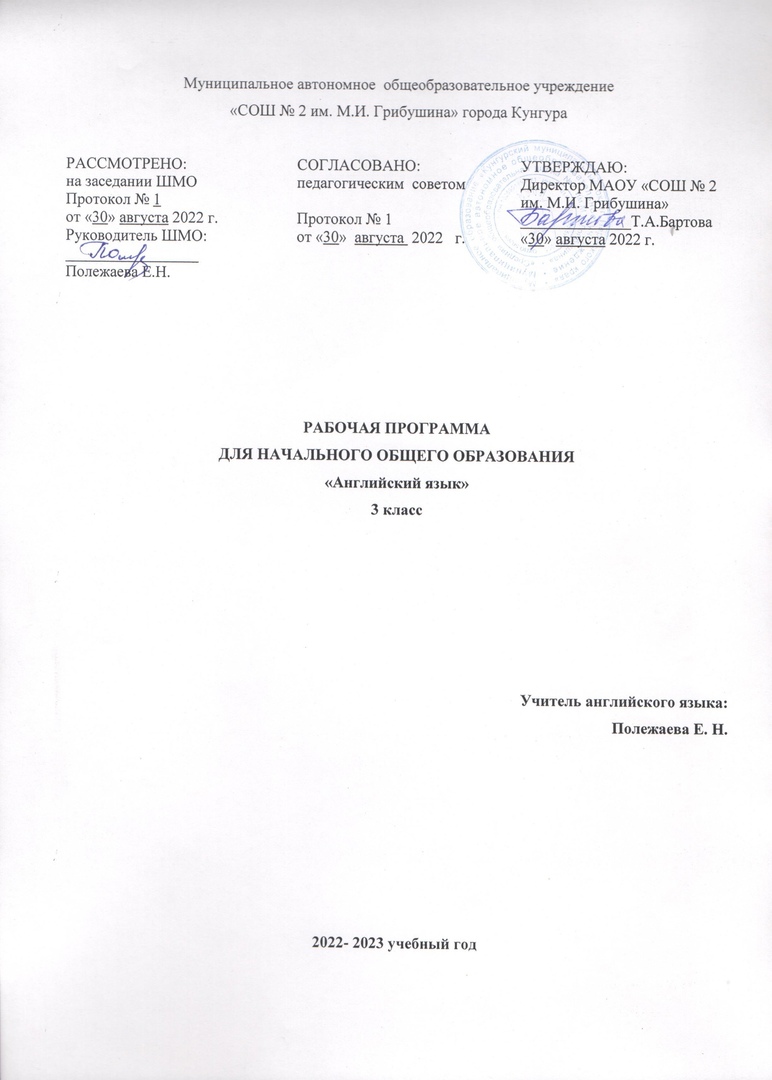 Пояснительная записка              Рабочая программа разработана  на основе  Примерной Программы по английскому языку  начального  общего образования  года и авторской программы М.З.Биболетовой, Н.Н.Трубанёвой  «Рабочая программа курса английского языка (Английский с удовольствием Enjoy English) для 2-4 классов общеобразовательных учреждений» , Обнинск, издательство Титул, 2013 и учебника английского языка:  Биболетова М.З., Турбанева Н.Н. Enjoy English для 3 класса общеобразовательных учреждений при начале обучения со 2 класса. – Обнинск: Титул, 2014г. – 142с.     Примерная Программа начального общего образования по иностранным языкам (английский язык) рассчитана на  70 часов (2 часа в  неделю), авторская программа под редакцией Биболетовой М.З. рассчитана на 67 часов. В рабочей программе   представлено 70 уроков согласно учебному плану. Рабочая программа разработана в соответствии с Федеральным государственным образовательным стандартом, основной образовательной программой начального общего образования.Обоснование выбора УМКУМК "Enjoy English" для начальной ступени базируются на серьезном изучении особенностей детей младшего школьного возраста, их интересов и речевых потребностей. В учебниках данной серии реализуется личностно-деятельностный, коммуникативно-когнитивный подход к обучению английскому языку. В качестве основных принципов учебного курса "Enjoy English" авторы выделяют следующие.                                                                                                           1.	Личностно-ориентированный характер обучения, который проявляется в следующем: осознании школьниками их собственного участия в образовательном процессе как субъектов обучения; постановке целей обучения, соответствующих реальным потребностям детей; отборе содержания, отвечающего интересам и уровню психофизиологического и нравственного развития учащихся данного возраста; осознании учащимися их причастности к обсуждаемым явлениям и событиям; формировании умения высказать свою точку зрения; развитии умения побуждать партнеров по общению к позитивным решениям и действиям.                                                                                                                                                               2.	Деятельностный характер обучения, который проявляется в особенностях организации речевой деятельности на уроках английского языка. Так, в курсе соблюдается равновесие между деятельностью, организованной на непроизвольной и произвольной основе. Всюду, где возможно, условия реального общения моделируются в ролевой игре и проект ной  еятельности, чтобы максимально использовать механизмы непроизвольного и произвольного запоминания.3.  Компетентностный подход к обучению английскому языку, понимаемый как направленность на достижение школьниками элементарного уровня коммуникативной компетенции. Коммуникативная направленность курса проявляется в постановке целей, отборе содержания, в выборе приемов обучения и в организации речевой деятельности учащихся.                                                                                                                                                                        4.	Сбалансированное и взаимосвязанное обучение устным и письменным формам общения. Важно, что данный принцип реализуется с первого года обучения английскому языку. Вместе с тем на начальном этапе в силу объективных причин более динамично происходит формирование умений и навыков устной речи, и к завершению начального курса соотношение устных и письменных видов речи приходит в равновесие, поскольку более прочное и гибкое владение материалом достигается при взаимосвязанном обучении всем видам речевой деятельности.                                                                                                                                                                               5.	Линейно-концентрическое построение курса. Тематика общения для каждого года обучения отбирается с учетом четырех сфер, отражающих взаимоотношения ученика с окружающим его миром: „я и природа", „я и предметный мир", „я и люди / социум", „я и я".                                                                               6.  Аутентичность материала, используемого для обучения всем формам общения.                                                      7. Социокультурная направленность процесса обучения английскому языку.  В курсе широко используются доступные младшим школьникам лингвострановедческие материалы, которые дают им возможность лучше овладеть английским языком через знакомство с бытом, культурой, реалиями, ценностными ориентирами людей, для которых английский язык является родным.                                                                                                                                                    8. Учет опыта учащихся в родном языке и развитие когнитивных способностей учащихся. Это подразумевает познавательную активность учащихся по отношению к явлениям родного и английского языков, сравнение и сопоставление двух языков на разных уровнях — языковом, речевом, социокультурном.                                                                                                                                                                  9.	Использование современных педагогических технологий обучения, позволяющих интенсифицировать учебный процесс и сделать его более увлекательным и эффективным: обучение в сотрудничестве, речевые и познавательные игры, исследовательские приемы обучения,  лингвистические задачи, индивидуальные и групповые проекты.                                                                10.	Привлечение современных обучающихсредств и информационных ресурсов Ценность данного принципа в создании возможности индивидуализировать учебный процесс с учетом темпа обучения.                                                                                                                                                                                                                                                                                      11.	Создание условий для реализации индивидуального подхода к обучению школьников на разном уровне, с тем чтобы учащиеся, имеющие выраженный интерес и потребности в овладении английским языком на более высоком уровне, могли удовлетворить свои познавательные потребности.Цели и задачи курсаОсновной целью обучения иностранному языку в начальных классах является формирование элементарной коммуникативной компетенции младшего школьника на доступном уровне речевой деятельности: аудировании, говорении, чтении и письме.Следовательно, изучение иностранного языка в начальной школе направлено на достижение следующих целей:Формирование умения общаться на иностранном языке на элементарном уровне с учетом речевых возможностей и потребностей младших школьников в устной (аудирование и говорение) и письменной (чтение и письмо) формах;Приобщение детей к новому социальному опыту с использованием иностранного языка: знакомство младших школьников с миром зарубежных сверстников, с зарубежным детским фольклором и доступными образцами художественной литературы; воспитание дружелюбного отношения к представителям других стран;Развитие речевых, интеллектуальных и познавательных способностей младших школьников, а также их общеучебных умений; развитие мотивации к дальнейшему овладению иностранным языком;Воспитание и разностороннее развитие младшего школьника средствами иностранного языка.	Деятельностный характер предмета «Иностранный язык» соответствует природе младшего школьника, воспринимающего мир целостно, эмоционально и активно. Это позволяет включать  иноязычную речевую деятельность в другие виды деятельности, свойственные ребенку данного возраста (игровую, познавательную, художественную, эстетическую и т.п.), дает возможность осуществлять разнообразные связи с предметами, изучаемыми в начальной школе, и формировать межпредметныеобщеучебные умения и навыки. С учетом сформулированных целей изучение предмета «Иностранный язык" направлено на решение следующих задач:формирование представлений об иностранном языке как средстве общения, позволяющем добиваться взаимопонимания с людьми, говорящими или пишущими на иностранном языке, узнавать новое через звучащие и письменные тексты;расширение лингвистического кругозора младших школьников; освоение элементарных лингвистических представлений, доступных младшим школьникам и необходимых для овладения устной и письменной речью на иностранном языке на элементарном уровне;обеспечение коммуникативно-психологической адаптации детей к новому языковому миру для преодоления в дальнейшем психологического барьера и использования иностранного языка как средства общения;развитие личностных качеств младшего школьника, его внимания, мышления, памяти и воображения в процессе участия в моделируемых ситуациях общения, ролевых играх; в ходе овладения языковым материалом;развитие эмоциональной сферы детей в процессе обучающих игр, учебных спектаклей с использованием иностранного языка;приобщение младших школьников к новому социальному опыту за счет проигрывания на иностранном языке различных ролей в игровых ситуациях, типичных для семейного, бытового, учебного общения;духовно-нравственное воспитание школьника, понимание и соблюдение им таких нравственных устоев семьи как любовь к близким, взаимопомощь, уважение к родителям, забота о младших;развитие познавательных способностей, овладение умением координирования работы с разными компонентами учебно-методического комплекта (учебником, рабочей тетрадью, аудиоприложением, мультимедийным приложением и т.д.), умением работать в паре, в группе.Ценностные ориентиры содержания учебного предметаСогласно Федеральному государственному образовательному стандарту начального общего образования целью и основным результатом образования на данном этапе развития страны является развитие личности обучающегося на основе усвоения универсальных учебных действий, познания и освоения мира. Иностранный язык — один из важных и новых предметов в системе подготовки современного младшего школьника в условиях поликультурного и полиязычного мира. Ценностные ориентиры содержания учебного предмета «Иностранный язык» основываются на концепции духовно-нравственного развития и воспитания личности гражданина России, являющейся методологической основой реализации ФГОС общего образования. В процессе общения на иностранном языке на интересующие темы формируются ценностные ориентиры и морально-этические нормы, опосредствующие поведение школьника, его деятельность, взаимоотношения со сверстниками и взрослыми; происходит становление его мировоззрения, закладывается база для становления гражданской идентичности через сравнение культуры своего народа и народов стран, говорящих на английском языке. В учебном процессе российские школьники и дети стран изучаемого языка, представлены в ситуациях, которые позволяют на доступном для младших школьников уровне обсуждать такие вопросы, как любовь к своей семье, здоровый образ жизни, трудолюбие, почитание родителей, забота о старших и младших, отношение к учебе, интерес к творчеству в разных его проявлениях. Существенное место уделяется и современным проблемам бережного отношения к природе и природным ресурсам, осознанию необходимости сохранения разнообразия природы не только родной страны, но и всей планеты Земля, что закладывает основы формирования экологического сознания младших школьников.Основным содержанием духовно-нравственного развития, воспитания и социализации являются базовые национальные ценности: патриотизм, социальная солидарность и толерантность, гражданственность, семья, уважение к труду, ценность знания, родная природа, планета Земля, экологическое сознание, эстетическое и этическое развитие, многообразие культур и международное сотрудничество. Каждая из них формулируется как вопрос, поставленный педагогом перед обучающимся, и превращается в воспитательную задачу. В процессе воспитания происходит духовно-нравственное развитие личности: формирование ценностно-смысловой сферы личности, способности человека оценивать и сознательно выстраивать на основе традиционных моральных норм и нравственных идеалов отношение к себе, другим людям, обществу, государству, Отечеству, миру в целом.Общая характеристика учебного процесса                                                                                                  При обучении иностранному языку используются следующие образовательные технологии:                                                                                                                                                                         - Технология коммуникативного обучения – направлена на формирование коммуникативной компетентности учащихся, которая является базовой, необходимой для адаптации к современным условиям межкультурной коммуникации.                                                                - Технология разноуровневого (дифференцированного) обучения – предполагает осуществление познавательной деятельности учащихся с учётом их индивидуальных способностей, возможностей и интересов, поощряя их реализовывать свой творческий потенциал.                                                                                                                                               - Информационно-коммуникационные технологии (ИКТ) - расширяют рамки образовательного процесса, повышая его практическую направленность, способствуют интенсификации самостоятельной работы учащихся и повышению познавательной активности.                                                                                                                                             - Интернет-технологии – предоставляют широкие возможности для поиска информации, разработки международных научных проектов, ведения научных исследований.                              - Технология индивидуализации обучения – помогает реализовывать личностно-ориентированный подход, учитывая индивидуальные особенности и потребности учащихся.                                                                                                                                                       - Технология тестирования – используется для контроля уровня усвоения лексических, грамматических знаний в рамках модуля на определённом этапе обучения. Осуществление контроля с использованием технологии тестирования соответствует требованиям всех международных экзаменов по иностранному языку.                                            - Проектная технология – ориентирована на моделирование социального взаимодействия учащихся с целью решения поставленной задачи. Использование проектной технологии способствует реализации междисциплинарного характера компетенций, формирующихся в процессе обучения английскому языку.                                                                                                - Технология обучения в сотрудничестве – реализует идею взаимного обучения, осуществляя как индивидуальную, так и коллективную ответственность за решение учебных задач.                                                                                                                                         - Игровая технология – позволяет развивать навыки рассмотрения ряда возможных способов решения проблем, активизируя мышление  и раскрывая личностный потенциал каждого учащегося.                                                                                                                              - Технология развития критического мышления – способствует формированию разносторонней личности, способной критически относиться к информации, умению отбирать информацию для решения поставленной задачи.                                                               - технологии развивающего обучения, в центре внимания которых – способ обучения, способствующий включению внутренних механизмов личностного развития обучающихся, их интеллектуальных способностей. Методы и приемы обучения для решения поставленных задач:                                                  1. По источнику знаний: словесные (рассказ, лекция, беседа, дискуссия); наглядные (демонстрация, иллюстрация); практические (упражнение, практическая работа);                                    2. По характеру познавательной деятельности: объяснительно - наглядный (репродуктивный), проблемное изложение, частично-поисковый (эвристический), исследовательский;                                                                                                                                                 3. По дидактической цели: методы изучения новых знаний, методы закрепления знаний, методы контроля.                                                                                                                                                  Приёмы, используемые на уроках:игровые ситуации; проблемные ситуации; работа с партнером; самостоятельная работа с учебной и научной литературой, таблицами, графиками, картами;задания на поиск ошибок, которые не только позволяют наращивать лексический запас, но учат мыслить аналитически;использование двуязычных и одноязычных (толковых) словарей и другой справочной литературы;обобщение информации, выделение ее из различных источников;развитие специальных учебных умений: использование выборочного перевода для достижения понимания текста; проектная деятельность межпредметного характера, в том числе с использованием интернета; Формы обучения для решения поставленных задач:Комбинированный урокУрок введения и закрепления нового материалаУрок самостоятельной работы школьниковУрок-беседа Контрольно-проверочный урокУрок анализа и корректировки процесса усвоения знанийОбобщение и систематизация знанийУрок повторения Средства обучения:Учебник, рабочая тетрадь, грамматический справочник, словари,  контрольные задания,  дидактические карточки и плакаты,  комплекты картинок, грамматические таблицы,  Интернет.Основные содержательные линииВ курсе иностранного языка можно выделить следующие содержательные линии:коммуникативные умения в основных видах речевой деятельности: аудировании, говорении, чтении и письме;языковые средства и навыки пользования ими;социокультурная осведомленность;общеучебные и специальные учебные умения.Основной содержательной линией из четырех перечисленных являются коммуникативные умения, которые представляют собой результат овладения иностранным языком на данном этапе обучения. Формирование коммуникативных умений предполагает овладение языковыми средствами, а также навыками оперирования ими в процессе общения в устной и письменной форме. Таким образом, языковые навыки представляют собой часть названных сложных коммуникативных умений. Формирование коммуникативной компетенции также неразрывно связано с социокультурной осведомленностью младших школьников. Все указанные содержательные линии находятся в тесной взаимосвязи, и отсутствие одной из них нарушает единство учебного предмета «Иностранный язык».   Обучение по перечисленным видам речевой деятельности происходит во взаимосвязи. Однако наблюдается некоторое устное опережение, вызванное объективными причинами: овладение письменными формами общения (чтением и письмом), связанное с необходимостью формирования техники чтения и письма, происходит более медленно. Поэтому темпы овладения разными видами учебной деятельности уравнивается только к концу обучения в начальной школе.Место предмета иностранный язык в базисном учебном планеФедеральный базисный учебный план для образовательных учреждений Российской Федерации отводит 68 часов для обязательного изучения иностранного языка в 3 классе по 2 часа в неделю. Контрольно-оценочная деятельностьРабочей  программой предусмотрено проведение 4 плановых контрольных работы по четырем видам рецептивной деятельности (аудирование, говорение, чтение и письмо).   В календарно-тематическом планировании используются следующие сокращения в графе «Тип урока» Комбинированный урок -  Урок комплексного применения знаний, умений, навыков (КУ) урок контроля   оценки и коррекции знаний (КР)                                                                                      урок чтения УЧ                                                                                                                                                                      урок введения и закрепления материала (УВЗМ)                                                                     проектный урок (ПУ)                                                                                                                             урок обобщения материла (лексического, грамматического) УОМ                                                              урок повторения (лексического, грамматического материала) УП                                            вводный урок ВУВ календарно-тематическом планировании используются следующие сокращения в графе «Универсальные учебные действия»Личностные (Л)                                                                                                                         Познавательные (П)                                                                                                             Коммуникативные (К)                                                                                                                    Регулятивные (Р)Требования к уровню подготовки учащихсяВ результате изучения предмета «английский язык» в  3 классе обучающиеся должны:Планируемые результатыСодержание тем учебного курсаКалендарно-тематическое планирование 3 классГрафик контрольных  работМатериально-техническое и учебно-методическое обеспечение (3 класс)Библиотечный фонд, книгопечатная продукцияПечатные пособияТехнические средства обученияИнформационно- коммуникационные средстваЦифровые образовательные ресурсыЭкранно-звуковые пособияКонтрольно- измерительные материалыЗнать /пониматьУметьИспользовать приобретенные знания и коммуникативные умения в практической деятельности и повседневной жизни для:• алфавит, буквы, основные буквосочетания, звуки изучаемого языка; 
• основные правила чтения и орфографии изучаемого языка; 
• особенности интонации основных типов предложений; 
• название страны/стран изучаемого языка, их столиц; 
• имена наиболее известных персонажей детских литературных произведений страны/стран изучаемого языка; 
• наизусть рифмованные произведения детского фольклора (доступные по содержанию и форме); 
В области аудирования:                                                    • понимать на слух речь учителя, одноклассников, основное содержание облегченных текстов с опорой на зрительную наглядность; 
в области говорения:                                                             • участвовать в элементарном этикетном диалоге (знакомство, поздравление, благодарность, приветствие); 
• расспрашивать собеседника, задавая простые вопросы (кто? что? где? когда?) и отвечать на вопросы собеседника; 
• кратко рассказывать о себе, своей семье, друге; 
• составлять небольшие описания предмета, картинки (о природе, о школе) по образцу; 
в области чтения:                                                                      • читать вслух текст, построенный на изученном языковом материале, соблюдая правила произношения и соответствующую интонацию; 
• читать про себя, понимать основное содержание небольших текстов (не более 0,5 с.), доступных по содержанию и языковому материалу, пользуясь в случае необходимости двуязычным словарем; 
в области письма:                                                             • списывать текст на английском языке, выписывать из него и (или) вставлять в него слова в соответствии с решаемой учебной задачей; 
• писать краткое поздравление (с днем рождения, с Новым годом) с опорой на образецустного общения с носителями английского языка в доступных младшим школьникам пределах; развития дружелюбного отношения к представителям других стран; 
• преодоления психологических барьеров в использовании английского языка как средства общения; 
• ознакомления с детским зарубежным фольклором и доступными образцами художественной литературы на английском языке; 
• более глубокого осознания некоторых особенностей родного языка.Объекты контроляБазовый уровень Повышенный уровеньУниверсальные учебные действияУниверсальные учебные действияУниверсальные учебные действияЛичностные У выпускника будут сформированы:• внутренняя позиция школьника на уровне положительного отношения к школе, ориентации на содержательные моменты школьной действительности и принятия образца «хорошего ученика»;• широкая мотивационная основа учебной деятельности, включающая социальные, учебно-познавательные и внешние мотивы;• учебно-познавательный интерес к новому учебному материалу и способам решения новой задачи;• ориентация на понимание причин успеха в учебной деятельности, в том числе на самоанализ и самоконтроль результата, на анализ соответствия результатов требованиямконкретной задачи, на понимание предложений и оценок учителей, товарищей, родителей и других людей;• способность к самооценке на основе критериев успешности учебной деятельности;• основы гражданской идентичности, своей этнической принадлежности в форме осознания «Я» как члена семьи, представителя народа, гражданина России, чувства сопричастности и гордости за свою Родину, народ и историю, осознание ответственности человека за общее благополучие;• ориентация в нравственном содержании и смысле как собственных поступков, так и поступков окружающих людей;• развитие этических чувств — стыда, вины, совести как регуляторов морального поведения;• эмпатия как понимание чувств других людей и сопереживание им;• установка на здоровый образ жизни;• основы экологической культуры: принятие ценности природного мира, готовность следовать в своей деятельности нормам природоохранного, нерасточительного, здоровьесберегающего поведения;• чувство прекрасного и эстетические чувства на основезнакомства с мировой и отечественной художественной культурой.Выпускник получит возможность для формирования:• внутренней позиции обучающегося на уровне положительного отношения к образовательному учреждению, понимания необходимости учения, выраженного в преобладании учебно-познавательных мотивов и предпочтении социального способа оценки знаний;• выраженной устойчивой учебно-познавательной мотивации учения;• устойчивого учебно-познавательного интереса к новым общим способам решения задач;• адекватного понимания причин успешности / неуспешности учебной деятельности;• положительной адекватной дифференцированной самооценки на основе критерия успешности реализации социальной роли «хорошего ученика»;• компетентности в реализации основ гражданской идентичности в поступках и деятельности;• морального сознания на конвенциональном уровне, способности к решению моральных дилемм на основе учёта позиций партнёров в общении, ориентации на их мотивы и чувства, устойчивое следование в поведении моральным нормам и этическим требованиям;• установки на здоровый образ жизни и реализации её в реальном поведении и поступках;• осознанных устойчивых эстетических предпочтений и ориентации на искусство как значимую сферу человеческой жизни;• эмпатии как осознанного понимания чувств других людей и сопереживания им РегулятивныеВыпускник научится:• принимать и сохранять учебную задачу;• учитывать выделенные учителем ориентиры действия в новом учебном материале в сотрудничестве с учителем;• планировать свои действия в соответствии с поставленной задачей и условиями её реализации, в том числе во внутреннем плане;• учитывать установленные правила в планировании и контроле способа решения;• осуществлять итоговый и пошаговый контроль по результату (в случае работы в интерактивной среде пользоваться реакцией среды решения задачи);• оценивать правильность выполнения действия на уровне адекватной ретроспективной оценки соответствия результатов требованиям данной задачи и задачной области;• адекватно воспринимать предложения и оценку учителей, товарищей, родителей и других людей;• различать способ и результат действия;Выпускник получит возможность научиться:• в сотрудничестве с учителем ставить новые учебные задачи;• преобразовывать практическую задачу в познавательную;• проявлять познавательную инициативу в учебном сотрудничестве;• самостоятельно учитывать выделенные учителем ориентиры действия в новом учебном материале;• осуществлять констатирующий и предвосхищающий контроль по результату и по способу действия, актуальный контроль на уровне произвольного внимания;• самостоятельно адекватно оценивать правильность выполнения действия и вносить необходимые коррективы в исполнение, как по ходу его реализации, так и в конце действияПознавательныеВыпускник научится:• осуществлять поиск необходимой информации для выполнения учебных заданий с использованием учебной литературы, энциклопедий, справочников (включая электронные, цифровые), в открытом информационном пространстве, в том числе контролируемом пространстве Интернета;• осуществлять запись (фиксацию) выборочной информации об окружающем мире и о себе самом, в том числе с помощью инструментов ИКТ;• использовать знаково-символические средства, в том числе модели (включая виртуальные) и схемы (включая концептуальные) для решения задач;• строить сообщения в устной и письменной форме;• ориентироваться на разнообразие способов решения задач;• основам смыслового восприятия художественных и познавательных текстов, выделять существенную информацию из сообщений разных видов (в первую очередь текстов);• • обобщать, т. е. осуществлять генерализацию и выведение общности для целого ряда или класса единичных объектов на основе выделения сущностной связи.Выпускник получит возможность научиться:• осуществлять расширенный поиск информации с использованием ресурсов библиотек и Интернета;• записывать, фиксировать информацию об окружающем мире с помощью инструментов ИКТ;• создавать и преобразовывать модели и схемы для решения задач;• осознанно и произвольно строить сообщения в устной и письменной форме;• осуществлять выбор наиболее эффективных способов решения задач в зависимости от конкретных условий;• осуществлять синтез как составление целого из частей, самостоятельно достраивая и восполняя недостающие компоненты;• осуществлять сравнение, сериацию и классификацию, самостоятельно выбирая основания и критерии для указанных логических операций;• строить логическое рассуждение, включающее установление причинно-следственных связей;• произвольно и осознанно владеть общими приёмами решения задач.КоммуникативныеВыпускник научится:• адекватно использовать коммуникативные, прежде всего речевые, средства для решения различных коммуникативных задач, строить монологическое высказывание, владеть диалогической формой коммуникации, используя в том числе средства и инструменты ИКТ и дистанционного общения;• • учитывать разные мнения и стремиться к координации различных позиций в сотрудничестве;• формулировать собственное мнение и позицию;• договариваться и приходить к общему решению в совместной деятельности, в том числе в ситуации столкновения интересов;• строить понятные для партнёра высказывания, учитывающие, что партнёр знает и видит, а что нет;• задавать вопросы;• контролировать действия партнёра;• использовать речь для регуляции своего действия;• адекватно использовать речевые средства для решения различных коммуникативных задач, строить монологическое высказывание, владеть диалогической формой речи.Выпускник получит возможность научиться:• учитывать и координировать в сотрудничестве позиции других людей, отличные от собственной;• учитывать разные мнения и интересы и обосновывать собственную позицию;• понимать относительность мнений и подходов к решению проблемы;• с учётом целей коммуникации достаточно точно, последовательно и полно передавать партнёру необходимую информацию как ориентир для построения действия;• задавать вопросы, необходимые для организации собственной деятельности и сотрудничества с партнёром;• осуществлять взаимный контроль и оказывать в сотрудничестве необходимую взаимопомощь;• адекватно использовать речевые средства для эффективного решения разнообразных коммуникативных задач.Чтение. Работа с текстом• находить в тексте конкретные сведения, факты, заданные в явном виде;• определять тему и главную мысль текста;• вычленять содержащиеся в тексте основные события и устанавливать их последовательность; упорядочивать информацию по заданному основанию;• понимать информацию, представленную разными способами: словесно, в виде таблицы, схемы, диаграммы;• понимать текст, опираясь не только на содержащуюся в нём информацию, но и на жанр, структуру, выразительные средства текста;• использовать различные виды чтения: ознакомительное, изучающее, поисковое, выбирать нужный вид чтения в соответствии с целью чтения;• ориентироваться в соответствующих возрасту словарях и справочниках.Работа с текстом: преобразование и интерпретация информацииВыпускник научится:• пересказывать текст подробно и сжато, устно и письменно;• соотносить факты с общей идеей текста, устанавливать простые связи, не показанные в тексте напрямую;• формулировать несложные выводы, основываясь на тексте; находить аргументы, подтверждающие вывод;• сопоставлять и обобщать содержащуюся в разных частях текста информацию;• составлять на основании текста небольшое монологическое высказывание, отвечая на поставленный вопрос.Работа с текстом: оценка информацииВыпускник научится:• высказывать оценочные суждения и свою точку зрения о прочитанном тексте;• оценивать содержание, языковые особенности и структуру текста; определять место и роль иллюстративного ряда в тексте;• на основе имеющихся знаний, жизненного опыта подвергать сомнению достоверность прочитанного, обнаруживать недостоверность получаемых сведений, • участвовать в учебном диалоге при обсуждении прочитанного или прослушанного текста.Выпускник получит возможность научиться:• использовать формальные элементы текста (например, подзаголовки, сноски) для поиска нужной информации;• работать с несколькими источниками информации;• сопоставлять информацию, полученную из нескольких источников.Выпускник получит возможность научиться:• делать выписки из прочитанных текстов с учётом цели их дальнейшего использования;• составлять небольшие письменные аннотации к тексту, отзывы о прочитанном.Выпускник получит возможность научиться:• сопоставлять различные точки зрения;• соотносить позицию автора с собственной точкой зрения;• в процессе работы с одним или несколькими источниками выявлять достоверную (противоречивую) информацию.ИКТ – компетентности учащихсяВыпускник научится:• использовать безопасные для органов зрения, нервной системы, опорно-двигательного аппарата, эргономичные приёмы работы с компьютером и другими средствами ИКТ; выполнять компенсирующие физические упражнения (мини-зарядку);• организовывать систему папок для хранения собственной информации в компьютере.Технология ввода информации в компьютер: ввод текста, запись звука, изображения, цифровых данныхВыпускник научится:• владеть компьютерным письмом на русском языке; набирать текст на родном языке; набирать текст на иностранном языке, использовать экранный перевод отдельных слов;• пользоваться основными функциями стандартного текстового редактора, следовать основным правилам оформления текста; использовать полуавтоматический орфографический контроль; • искать информацию в соответствующих возрасту цифровых словарях и справочниках, базах данных, контролируемом Интернете, системе поиска внутри компьютера.Выпускник получит возможность научиться:• использовать программу распознавания сканированного текста на русском языке.Обработка и поиск информацииВыпускник получит возможность научиться:• грамотно формулировать запросы при поиске в Интернете и базах данных, оценивать, интерпретировать и сохранять найденную информацию; критически относиться к информации и к выбору источника информации.Предметные результаты изучения предмета Предметные результаты изучения предмета Предметные результаты изучения предмета Английский языкКоммуникативные уменияГоворениеВыпускник научится:• участвовать в элементарных диалогах (этикетном, диалоге-расспросе, диалоге-побуждении), соблюдая нормы речевого этикета, принятые в англоязычных странах;• составлять небольшое описание предмета, картинки, персонажа;• рассказывать о себе, своей семье, друге.АудированиеВыпускник научится:• понимать на слух речь учителя и одноклассников при непосредственном общении и вербально/невербально реагировать на услышанное;• воспринимать на слух в аудиозаписи и понимать основное содержание небольших сообщений, рассказов, сказок, построенных в основном на знакомом языковом материале.ЧтениеВыпускник научится:• соотносить графический образ английского слова с его звуковым образом;• читать вслух небольшой текст, построенный на изученном языковом материале, соблюдая правила произношения и соответствующую интонацию;• читать про себя и понимать содержание небольшого текста, построенного в основном на изученном языковом материале;• читать про себя и находить необходимую информацию.ПисьмоВыпускник научится:• выписывать из текста слова, словосочетания и предложения;• писать поздравительную открытку к Новому году, Рождеству, дню рождения (с опорой на образец);• писать по образцу краткое письмо зарубежному другу (с опорой на образец).Языковые средства и навыки оперирования имиГрафика, каллиграфия, орфографияВыпускник научится:• воспроизводить графически и каллиграфически корректно все буквы английского алфавита (полупечатное написание букв, буквосочетаний, слов);• пользоваться английским алфавитом, знать последовательность букв в нём;• списывать текст;• восстанавливать слово в соответствии с решаемой учебной задачей;• отличать буквы от знаков транскрипции.Фонетическая сторона речиВыпускник научится:• различать на слух и адекватно произносить все звуки английского языка, соблюдая нормы произношения звуков;• соблюдать правильное ударение в изолированном слове, фразе;• различать коммуникативные типы предложений по интонации;• корректно произносить предложения с точки зрения их ритмико-интонационных особенностей.Лексическая сторона речиВыпускник научится:• узнавать в письменном и устном тексте изученные лексические единицы, в том числе словосочетания, в пределах тематики на ступени начального общего образования;• употреблять в процессе общения активную лексику в соответствии с коммуникативной задачей;• восстанавливать текст в соответствии с решаемой учебной задачей.Грамматическая сторона речиВыпускник научится:• распознавать и употреблять в речи основные коммуникативные типы предложений;• распознавать в тексте и употреблять в речи изученные части речи: существительные с определённым/неопределённым/нулевым артиклем, существительные в единственном имножественном числе; глагол-связку to be; глаголы в Present, Past, Future Simple; модальные глаголы can, may, must; личные, притяжательные и указательные местоимения; прилагательные в положительной, сравнительной и превосходной степени; количественные (до 100) и порядковые (до 30) числительные; наиболее употребительные предлоги для выражения временных и пространственных отношений.Выпускник получит возможность научиться:• воспроизводить наизусть небольшие произведения детского фольклора;• составлять краткую характеристику персонажа;• кратко излагать содержание прочитанного текста.Выпускник получит возможность научиться:• воспринимать на слух аудиотекст и полностью понимать содержащуюся в нём информацию;• использовать контекстуальную или языковую догадку при восприятии на слух текстов, содержащих некоторые незнакомые слова.Выпускник получит возможность научиться:• догадываться о значении незнакомых слов по контексту;• не обращать внимания на незнакомые слова, не мешающие понимать основное содержание текста Выпускник получит возможность научиться:• в письменной форме кратко отвечать на вопросы к тексту;• составлять рассказ в письменной форме по плану/ключевым словам;• заполнять простую анкету;• правильно оформлять конверт, сервисные поля в системе электронной почты (адрес, тема сообщения). Выпускник получит возможность научиться:• сравнивать и анализировать буквосочетания английского языка и их транскрипцию;• группировать слова в соответствии с изученными правилами чтения;• уточнять написание слова по словарю;• использовать экранный перевод отдельных слов (с русского языка на иностранный язык и обратно).Выпускник получит возможность научиться:• распознавать связующее r в речи и уметь его использовать;• соблюдать интонацию перечисления;• соблюдать правило отсутствия ударения на служебных словах (артиклях, союзах, предлогах);• читать изучаемые слова по транскрипции Выпускник получит возможность научиться:• узнавать простые словообразовательные элементы;• опираться на языковую догадку в процессе чтения и аудирования (интернациональные и сложные слова).Выпускник получит возможность научиться:• узнавать сложносочинённые предложения с союзами and и but;• использовать в речи безличные предложения (It’s cold. It’s 5 o’clock. It’s interesting), предложения с конструкцией there is/there are;• оперировать в речи неопределёнными местоимениями some, any (некоторые случаи употребления: Can I have some tea? Is there any milk in the fridge? — No, there isn’t any);• оперировать в речи наречиями времени (yesterday, tomorrow, never, usually, often, sometimes); наречиями степени (much, little, very);• распознавать в тексте и дифференцировать слова по определённым признакам (существительные, прилагательные, глаголы).№п/пНаименование разделов СодержаниеХарактеристика видов деятельности учащихсяКол-во часовКол-во часов№п/пНаименование разделов СодержаниеХарактеристика видов деятельности учащихсяавт.раб.1.Welcome to Green SchoolЗнакомство. Прием и угощение друзей. Поведение за столом. Любимая еда. Покупка продуктов в магазине.  Проект «Menu».1. Знакомиться и отвечать на приветствие. Знакомиться с собеседником.2. Рассказывать о себе3. Отдавать распоряжение, выражать просьбу.4. Отвечать на вопросы анкеты, викторины.5. Рассказывать о том, какими видами спорта любят заниматься одноклассниками.6. Соглашаться/ не соглашаться с мнением собеседника.7. Приглашать партнёра принять участие в совместной деятельности.8. Составить представление о правилах поведения за столом, принятых в англоязычных  странах и использовать их в диалогической речи.9. Расспрашивать партнёра о том, что он любит есть, предложить угощение, поблагодарить/ отказаться от предложенного угощения.10. Вести диалог с продавцом в магазине, делая покупки.11. Читать гласные буквы в открытом и закрытом слоге; применять изученные правила при чтении новых слов.12. Читать с полным пониманием короткие тексты.13. Воспринимать текст на слух и демонстрировать его понимание в разных формах.14. Расспрашивать одноклассников о том, что они умеют хорошо делать, задавать вопросы, заполнять таблицу.15.Списывать слова, предложения, текст, внося требуемые изменения согласно заданию.16. Соотносить картинки с продуктами с их названиями.17. Высказываться на заданную тему, используя план в виде моделей.18. Выполнять практико-ориентированную проектную работу.  11 182.Happy Green LessonsМои друзья: внешность, характер. Любимое животное. Здоровый образ жизни: правильное питание. Семейные праздники: Рождество. Новый год. Проект «A Happy New Year! Merry Chistmas!»1.Разыгрывать с партнёром вежливый разговор.2. Описывать животное.3. Расспрашивать одноклассника о домашнем питомце4. Составлять представление о здоровом образе жизни.5. Предлагать друг другу свою помощь.6. Вести диалог-расспрос.7. Рассказывать о событиях.8.  Прогнозировать содержание услышанного.9.Читать связный текст в виде рассказа.10. Поздравлять членов семьи с праздником.11. Познакомиться с культурными традициями англоговорящих стран.12. Написать письмо.13. Подготовить игрушку с поздравленими.14143.Speaking about a New FriendЛюбимое время года. Занятия в разное время года. Мои друзья и я. День рождения друга. Подарок и поздравления для друга. Письмо зарубежному другу.1.Описывать внешность героя.2. Рассказать о любимом времени года.3. Обсуждать с одноклассниками,  чем можно заниматься в разное время года.4. Вести диалог-расспрос.5. Поздравить друг друга с праздником.6. Рассказать о том, как можно отметить день рождения.7. Обсуждать с партнёром, какой подарок можно подарить общему знакомому.8. Писать поздравительную открытку.9. Разыгрывать с партнёром беседу между сотрудником почты и покупателем.10. Узнать у зарубежного сверстника, откуда он.11.Отвечать на письмо друга по переписке, рассказав ему о себе и  своей семье.12. Отвечать на вопросы викторины о праздничных днях в России  и Великобритании.13. Самостоятельно сделать, пользуясь инструкцией, открытку и написать поздравление с днём рождения.        24204.Telling Stories and Writing Letters to Your FriendsМой день. Распорядок дня. Мир моих увлечений. Любимые детские произведения зарубежных сверстников.1.Описывать жителя далёкой планеты.2. Задавать вопросы и отвечать на них.3. Заносить в память компьютера описание героя сказки, мультфильмов.4. Рассказать о том, что школьник делает в разное время года.5. Сравнивать свой режим дня с режимом дня школьника, находить различия и сходство, сказать о них.6. Составить представление о лексической многозначности в английском языке (на примере глагола look).7. Дать устные рекомендации по соблюдению распорядка дня тем, кто хочет быть здоров.8. Разыграть с партнёром разговор в бюро находок.9. Вести диалог-обмен мнениями с одноклассником: поинтересоваться его мнением о прочитанной сказке.10. Выполнить проектную работу в соответствии с инструкцией: написание личного письма выбранному герою книги.1818ИТОГОИТОГОИТОГОИТОГО6770№ урокаДата проведенияДата проведенияДата проведенияТема урокаТип урока Тип урока Содержание темыСодержание темыТребования к уровню подготовки обучающихсяФорма контроля, измерителиУниверсальные учебные действияУниверсальные учебные действияУниверсальные учебные действия№ урокаПлан.ФактФактТема урокаТип урока Тип урока Содержание темыСодержание темыТребования к уровню подготовки обучающихсяФорма контроля, измерителиУниверсальные учебные действияУниверсальные учебные действияУниверсальные учебные действияI четверть                                                                                        Unit 1 Welcome to Green School (18 часов)I четверть                                                                                        Unit 1 Welcome to Green School (18 часов)I четверть                                                                                        Unit 1 Welcome to Green School (18 часов)I четверть                                                                                        Unit 1 Welcome to Green School (18 часов)I четверть                                                                                        Unit 1 Welcome to Green School (18 часов)I четверть                                                                                        Unit 1 Welcome to Green School (18 часов)I четверть                                                                                        Unit 1 Welcome to Green School (18 часов)I четверть                                                                                        Unit 1 Welcome to Green School (18 часов)I четверть                                                                                        Unit 1 Welcome to Green School (18 часов)I четверть                                                                                        Unit 1 Welcome to Green School (18 часов)I четверть                                                                                        Unit 1 Welcome to Green School (18 часов)I четверть                                                                                        Unit 1 Welcome to Green School (18 часов)I четверть                                                                                        Unit 1 Welcome to Green School (18 часов)I четверть                                                                                        Unit 1 Welcome to Green School (18 часов)1Знакомство. Развитие навыков устной речи.Знакомство. Развитие навыков устной речи.ВУВУглагол to be                  структура have/has gotcan/can’t+Vглагол to be                  структура have/has gotcan/can’t+Vуметь: - поздороваться и ответить на приветствие;– представиться и узнать имя партнера.Фронтальная,  устная.Диалог в пареФронтальная,  устная.Диалог в пареФронтальная,  устная.Диалог в пареЛ.-развитие познавательных интересов;формирование эстетических  потребностей. П.- выбор наиболее эффективных способов решения задач в зависимости от конкретных условий. К.- эмоционально-позитивное отношение к процессу сотрудничества Р.-умение взаимодействовать со взрослыми и сверстниками.2Анкета ученика. Развитие навыков письма.Анкета ученика. Развитие навыков письма.КУКУглагол to be                  структура have/has gotcan/can’t+Vглагол to be                  структура have/has gotcan/can’t+Vуметь:– участвовать в элементарном этикетном диалоге (знакомство);– понимать небольшие простые сообщенияФронтальная,  устная, чтениеФронтальная,  устная, чтениеФронтальная,  устная, чтениеЛ.-развитие познавательных интересов;формирование эстетических  потребностей. П.- выбор наиболее эффективных способов решения задач в зависимости от конкретных условий. К.- эмоционально-позитивное отношение к процессу сотрудничества Р.-умение взаимодействовать со взрослыми и сверстниками.3Приём и угощение  друзей. Развитие навыков чтения буквосочетания ar.Приём и угощение  друзей. Развитие навыков чтения буквосочетания ar.КУКУПовелительное наклонениеПовелительное наклонениеуметь:– приветствовать на английском языке; – вести мини-диалог «Знакомство»; – понимать небольшие простые сообщенияФронтальная,  устная, чтениеФронтальная,  устная, чтениеФронтальная,  устная, чтениеЛ.-развитие познавательных интересов;формирование эстетических  потребностей. П.- выбор наиболее эффективных способов решения задач в зависимости от конкретных условий. К.- эмоционально-позитивное отношение к процессу сотрудничества Р.-умение взаимодействовать со взрослыми и сверстниками.4За столом. Активизация навыков устной речи.За столом. Активизация навыков устной речи.КУКУуметь:– участвовать в элементарном этикетном диалоге (за столом);– понимать небольшие простые сообщения;– вести счет от 1 до 10Индивидуальная, письменная. ТестИндивидуальная, письменная. ТестИндивидуальная, письменная. ТестЛ.-развитие познавательных интересов;формирование эстетических  потребностей. П.- выбор наиболее эффективных способов решения задач в зависимости от конкретных условий. К.- эмоционально-позитивное отношение к процессу сотрудничества Р.-умение взаимодействовать со взрослыми и сверстниками.5Поведение за столом. Развитие навыков диалогической речи.Поведение за столом. Развитие навыков диалогической речи.КУКУDo you like..? Yes, I do/No, I don’t Would you like…?    I would like…Do you like..? Yes, I do/No, I don’t Would you like…?    I would like…уметь:– понимать небольшие простые сообщения (с опорой на иллюстрацию)Фронтальная,  устная, диалогФронтальная,  устная, диалогФронтальная,  устная, диалогЛ.-развитие познавательных интересов;формирование эстетических  потребностей. П.- выбор наиболее эффективных способов решения задач в зависимости от конкретных условий. К.- эмоционально-позитивное отношение к процессу сотрудничества Р.-умение взаимодействовать со взрослыми и сверстниками.6Что умеет делать Рекс. Развитие навыков письма.Что умеет делать Рекс. Развитие навыков письма.КУКУI like/ he likesI like/ he likesуметь:– понимать небольшие простые сообщения – расспрашивать собеседника, задавая вопросыГрупповая,  устная, письмоГрупповая,  устная, письмоГрупповая,  устная, письмоЛ.-развитие познавательных интересов;формирование эстетических  потребностей. П.- выбор наиболее эффективных способов решения задач в зависимости от конкретных условий. К.- эмоционально-позитивное отношение к процессу сотрудничества Р.-умение взаимодействовать со взрослыми и сверстниками.7На школьном огороде. Развитие навыков понимания речи на слух.  На школьном огороде. Развитие навыков понимания речи на слух.  КУКУWould you like some…?    Would you like some…?    уметь:– понимать содержание небольших простых сообщений;– расспрашивать собеседника, используя грамматические модели;– вести диалог этикетного характера («Разговор по телефону»)Групповая,  устнаяГрупповая,  устнаяГрупповая,  устнаяЛ.-развитие познавательных интересов;формирование эстетических  потребностей. П.- выбор наиболее эффективных способов решения задач в зависимости от конкретных условий. К.- эмоционально-позитивное отношение к процессу сотрудничества Р.-умение взаимодействовать со взрослыми и сверстниками.8Рассказ Билли о себе. Развитие навыков разговорной  речи.Рассказ Билли о себе. Развитие навыков разговорной  речи.КУКУA lot ofDoes he (she) like..?Yes, he (she) does/No, he (she) doesn’tA lot ofDoes he (she) like..?Yes, he (she) does/No, he (she) doesn’tуметь:– составлять монологическое высказывание, опираясь на грамматические модели;– понимать небольшие простые сообщения (с опорой на иллюстрацию)Фронтальная, устнаяФронтальная, устнаяФронтальная, устнаяЛ.-развитие познавательных интересов;формирование эстетических  потребностей. П.- выбор наиболее эффективных способов решения задач в зависимости от конкретных условий. К.- эмоционально-позитивное отношение к процессу сотрудничества Р.-умение взаимодействовать со взрослыми и сверстниками.9Любимая еда. Развитие грамматических навыков употребления Present Simple в вопросительных предложениях. Любимая еда. Развитие грамматических навыков употребления Present Simple в вопросительных предложениях. КУКУsomesomeуметь:– понимать содержание небольшого простого текста;– расспрашивать собеседника, используя грамматические моделиПарная, устнаяПарная, устнаяПарная, устнаяЛ.-развитие познавательных интересов;формирование эстетических  потребностей. П.- выбор наиболее эффективных способов решения задач в зависимости от конкретных условий. К.- эмоционально-позитивное отношение к процессу сотрудничества Р.-умение взаимодействовать со взрослыми и сверстниками.10Гости Питера. Развитие навыков чтения.Гости Питера. Развитие навыков чтения.КУКУСпециальные вопросыСпециальные вопросыуметь:– понимать небольшие простые сообщения (с опорой на иллюстрацию);– расспрашивать собеседника, используя грамматические модели;– вести счет от 1 до 10Индивидуальная, устная, чтениеИндивидуальная, устная, чтениеИндивидуальная, устная, чтениеЛ.-развитие познавательных интересов;формирование эстетических  потребностей. П.- выбор наиболее эффективных способов решения задач в зависимости от конкретных условий. К.- эмоционально-позитивное отношение к процессу сотрудничества Р.-умение взаимодействовать со взрослыми и сверстниками.11Рассказ о друге. Развитие навыков монологической речи.Рассказ о друге. Развитие навыков монологической речи.КУКУHis/herHis/herуметь:– составлять монологическое высказывание, опираясь на грамматические модели;– понимать содержание простого сообщенияПарная, устная речь, монологическая речьПарная, устная речь, монологическая речьПарная, устная речь, монологическая речьЛ.-развитие познавательных интересов;формирование эстетических  потребностей. П.- выбор наиболее эффективных способов решения задач в зависимости от конкретных условий. К.- эмоционально-позитивное отношение к процессу сотрудничества Р.-умение взаимодействовать со взрослыми и сверстниками.12Любимый артист. Развитие навыков чтения буквосочетания th. Любимый артист. Развитие навыков чтения буквосочетания th. КУКУЛичные местоименияHe likes to…Личные местоименияHe likes to…уметь:– составлять рассказ, используя иллюстрации;Фронтальная, устная речь, аудированиеФронтальная, устная речь, аудированиеФронтальная, устная речь, аудированиеЛ.-развитие познавательных интересов;формирование эстетических  потребностей. П.- выбор наиболее эффективных способов решения задач в зависимости от конкретных условий. К.- эмоционально-позитивное отношение к процессу сотрудничества Р.-умение взаимодействовать со взрослыми и сверстниками.13Дни недели. Развитие навыков устной речи.Дни недели. Развитие навыков устной речи.КУКУОбстоятельства времени действия Обстоятельства времени действия уметь:–– составлять короткий диалог, используя грамматические моделиФронтальная, устная Фронтальная, устная Фронтальная, устная Л.-развитие познавательных интересов;формирование эстетических  потребностей. П.- выбор наиболее эффективных способов решения задач в зависимости от конкретных условий. К.- эмоционально-позитивное отношение к процессу сотрудничества Р.-умение взаимодействовать со взрослыми и сверстниками.14 Домашний питомец.  Активизация новой лексики. Домашний питомец.  Активизация новой лексики.КУКУОбстоятельства времени действияОбстоятельства времени действияуметь:использовать полученные лексико-грамматические знания раздела индивидуальноИндивидуальная, письменная. ТестИндивидуальная, письменная. ТестИндивидуальная, письменная. ТестЛ.-развитие познавательных интересов;формирование эстетических  потребностей. П.- выбор наиболее эффективных способов решения задач в зависимости от конкретных условий. К.- эмоционально-позитивное отношение к процессу сотрудничества Р.-умение взаимодействовать со взрослыми и сверстниками.15Контрольная работа по теме  «Добро пожаловать в Лесную школу»Контрольная работа по теме  «Добро пожаловать в Лесную школу»КРКРиспользовать полученные лексико-грамматические знания раздела индивидуальноФронтальная, устнаяФронтальная, устная16Покупка продуктов в  магазине. Развитие навыков всех видов речевой деятельности.Покупка продуктов в  магазине. Развитие навыков всех видов речевой деятельности.КУThey would like to buy…I can buy…They would like to buy…I can buy…They would like to buy…I can buy… уметь: - вести диалог «В магазине»;– составлять предложения, используя грамматическую модель – составлять монологические высказывания, используя модель;– вести диалог «Интервью»Фронтальная, парная, устнаяФронтальная, парная, устная17Меню для школьной столовой. Развитие навыков проектной деятельности.Меню для школьной столовой. Развитие навыков проектной деятельности.ПУуметь:- составлять меню, используя образец - составлять короткое высказывание по темеФронтальная, устная индивидуальнаяФронтальная, устная индивидуальная18Лесная школа. Закрепление лексического и грамматического материалаЛесная школа. Закрепление лексического и грамматического материалаКУуметь:– рассказывать о членах семьи;– вести диалог, используя глагол canФронтальная, устнаяФронтальная, устнаяII четверть Unit  2 Happy Green Lessons Счастливые зелёные уроки (14 часов)II четверть Unit  2 Happy Green Lessons Счастливые зелёные уроки (14 часов)II четверть Unit  2 Happy Green Lessons Счастливые зелёные уроки (14 часов)II четверть Unit  2 Happy Green Lessons Счастливые зелёные уроки (14 часов)II четверть Unit  2 Happy Green Lessons Счастливые зелёные уроки (14 часов)II четверть Unit  2 Happy Green Lessons Счастливые зелёные уроки (14 часов)II четверть Unit  2 Happy Green Lessons Счастливые зелёные уроки (14 часов)II четверть Unit  2 Happy Green Lessons Счастливые зелёные уроки (14 часов)II четверть Unit  2 Happy Green Lessons Счастливые зелёные уроки (14 часов)II четверть Unit  2 Happy Green Lessons Счастливые зелёные уроки (14 часов)II четверть Unit  2 Happy Green Lessons Счастливые зелёные уроки (14 часов)II четверть Unit  2 Happy Green Lessons Счастливые зелёные уроки (14 часов)II четверть Unit  2 Happy Green Lessons Счастливые зелёные уроки (14 часов)II четверть Unit  2 Happy Green Lessons Счастливые зелёные уроки (14 часов)1/19Счастливые зелёные уроки. Введение и закрепление новой лексики.Счастливые зелёные уроки. Введение и закрепление новой лексики.КУКУMay I have some..?уметь:– понимать небольшое простое сообщение;– составлять рассказ о животном, используя грамматические моделиуметь:– понимать небольшое простое сообщение;– составлять рассказ о животном, используя грамматические моделиФронтальная, устнаяЛ.- формирование положительной «Я»- концепции и личностной самооценки.П.- выбор наиболее эффективных способов решения задач в зависимости от конкретных условий.К.- формирование элементарных навыков в говорении, письме и аудировании.Р.- умение учиться и способность к организации своей деятельностиЛ.- формирование положительной «Я»- концепции и личностной самооценки.П.- выбор наиболее эффективных способов решения задач в зависимости от конкретных условий.К.- формирование элементарных навыков в говорении, письме и аудировании.Р.- умение учиться и способность к организации своей деятельностиЛ.- формирование положительной «Я»- концепции и личностной самооценки.П.- выбор наиболее эффективных способов решения задач в зависимости от конкретных условий.К.- формирование элементарных навыков в говорении, письме и аудировании.Р.- умение учиться и способность к организации своей деятельности2/20Мои друзья. Характер. Активизация устной речи.Мои друзья. Характер. Активизация устной речи.КУКУDo you like...?What do you like to eat?уметь:– составлять монологические высказывания о домашнем животном;– расспрашивать собеседника и отвечать на вопросыуметь:– составлять монологические высказывания о домашнем животном;– расспрашивать собеседника и отвечать на вопросыФронтальная, устнаяЛ.- формирование положительной «Я»- концепции и личностной самооценки.П.- выбор наиболее эффективных способов решения задач в зависимости от конкретных условий.К.- формирование элементарных навыков в говорении, письме и аудировании.Р.- умение учиться и способность к организации своей деятельностиЛ.- формирование положительной «Я»- концепции и личностной самооценки.П.- выбор наиболее эффективных способов решения задач в зависимости от конкретных условий.К.- формирование элементарных навыков в говорении, письме и аудировании.Р.- умение учиться и способность к организации своей деятельностиЛ.- формирование положительной «Я»- концепции и личностной самооценки.П.- выбор наиболее эффективных способов решения задач в зависимости от конкретных условий.К.- формирование элементарных навыков в говорении, письме и аудировании.Р.- умение учиться и способность к организации своей деятельности3/21Описание внешности. Активизация лексики.Описание внешности. Активизация лексики.КУКУСпециальные вопросыуметь:–составлять предложения, используя конструкцию с прилагательными описательного характера;– составлять вопросы по грамматической модели;– составлять рассказ о домашнем животномуметь:–составлять предложения, используя конструкцию с прилагательными описательного характера;– составлять вопросы по грамматической модели;– составлять рассказ о домашнем животномФронтальная, парная, устнаяЛ.- формирование положительной «Я»- концепции и личностной самооценки.П.- выбор наиболее эффективных способов решения задач в зависимости от конкретных условий.К.- формирование элементарных навыков в говорении, письме и аудировании.Р.- умение учиться и способность к организации своей деятельностиЛ.- формирование положительной «Я»- концепции и личностной самооценки.П.- выбор наиболее эффективных способов решения задач в зависимости от конкретных условий.К.- формирование элементарных навыков в говорении, письме и аудировании.Р.- умение учиться и способность к организации своей деятельностиЛ.- формирование положительной «Я»- концепции и личностной самооценки.П.- выбор наиболее эффективных способов решения задач в зависимости от конкретных условий.К.- формирование элементарных навыков в говорении, письме и аудировании.Р.- умение учиться и способность к организации своей деятельности4/22Здоровый образ жизни. Развитие грамматических навыков.Здоровый образ жизни. Развитие грамматических навыков.КУКУMust/mustn’tуметь:–составлять предложения, используя грамматические модели с модальным глаголом;– понимать небольшие простые сообщения (с опорой на иллюстрацию);уметь:–составлять предложения, используя грамматические модели с модальным глаголом;– понимать небольшие простые сообщения (с опорой на иллюстрацию);Фронтальная, устнаяЛ.- формирование положительной «Я»- концепции и личностной самооценки.П.- выбор наиболее эффективных способов решения задач в зависимости от конкретных условий.К.- формирование элементарных навыков в говорении, письме и аудировании.Р.- умение учиться и способность к организации своей деятельностиЛ.- формирование положительной «Я»- концепции и личностной самооценки.П.- выбор наиболее эффективных способов решения задач в зависимости от конкретных условий.К.- формирование элементарных навыков в говорении, письме и аудировании.Р.- умение учиться и способность к организации своей деятельностиЛ.- формирование положительной «Я»- концепции и личностной самооценки.П.- выбор наиболее эффективных способов решения задач в зависимости от конкретных условий.К.- формирование элементарных навыков в говорении, письме и аудировании.Р.- умение учиться и способность к организации своей деятельности5/23Правильное питание. Активизация грамматических навыков.Правильное питание. Активизация грамматических навыков.КУКУMuch, many, a lot ofуметь: – понимать небольшие простые сообщения (с опорой на иллюстрацию);– строить предложение с опорой на иллюстрацию с модальным глаголом;– строить предложение с указанием количествауметь: – понимать небольшие простые сообщения (с опорой на иллюстрацию);– строить предложение с опорой на иллюстрацию с модальным глаголом;– строить предложение с указанием количестваФронтальная, устнаяЛ.- формирование положительной «Я»- концепции и личностной самооценки.П.- выбор наиболее эффективных способов решения задач в зависимости от конкретных условий.К.- формирование элементарных навыков в говорении, письме и аудировании.Р.- умение учиться и способность к организации своей деятельностиЛ.- формирование положительной «Я»- концепции и личностной самооценки.П.- выбор наиболее эффективных способов решения задач в зависимости от конкретных условий.К.- формирование элементарных навыков в говорении, письме и аудировании.Р.- умение учиться и способность к организации своей деятельностиЛ.- формирование положительной «Я»- концепции и личностной самооценки.П.- выбор наиболее эффективных способов решения задач в зависимости от конкретных условий.К.- формирование элементарных навыков в говорении, письме и аудировании.Р.- умение учиться и способность к организации своей деятельности6/24Сказка «Занятое утро». Развитие навыков чтения.Сказка «Занятое утро». Развитие навыков чтения.КУКУ11-20уметь:– вести счёт до 100– образовывать множественное число имен  – существительных составлять уметь:– вести счёт до 100– образовывать множественное число имен  – существительных составлять Парная, устная, чтениеЛ.- формирование положительной «Я»- концепции и личностной самооценки.П.- выбор наиболее эффективных способов решения задач в зависимости от конкретных условий.К.- формирование элементарных навыков в говорении, письме и аудировании.Р.- умение учиться и способность к организации своей деятельностиЛ.- формирование положительной «Я»- концепции и личностной самооценки.П.- выбор наиболее эффективных способов решения задач в зависимости от конкретных условий.К.- формирование элементарных навыков в говорении, письме и аудировании.Р.- умение учиться и способность к организации своей деятельностиЛ.- формирование положительной «Я»- концепции и личностной самооценки.П.- выбор наиболее эффективных способов решения задач в зависимости от конкретных условий.К.- формирование элементарных навыков в говорении, письме и аудировании.Р.- умение учиться и способность к организации своей деятельности7/25Восемь друзей. Развитие навыков чтения с извлечением конкретной информации.Восемь друзей. Развитие навыков чтения с извлечением конкретной информации.КУКУMay I…?уметь:– понимать небольшие простые сообщения (с опорой на иллюстрацию);– уметь спросить разрешение с опорой на грамматическую модельуметь:– понимать небольшие простые сообщения (с опорой на иллюстрацию);– уметь спросить разрешение с опорой на грамматическую модельФронтальная, устная, чтениеЛ.- формирование положительной «Я»- концепции и личностной самооценки.П.- выбор наиболее эффективных способов решения задач в зависимости от конкретных условий.К.- формирование элементарных навыков в говорении, письме и аудировании.Р.- умение учиться и способность к организации своей деятельностиЛ.- формирование положительной «Я»- концепции и личностной самооценки.П.- выбор наиболее эффективных способов решения задач в зависимости от конкретных условий.К.- формирование элементарных навыков в говорении, письме и аудировании.Р.- умение учиться и способность к организации своей деятельностиЛ.- формирование положительной «Я»- концепции и личностной самооценки.П.- выбор наиболее эффективных способов решения задач в зависимости от конкретных условий.К.- формирование элементарных навыков в говорении, письме и аудировании.Р.- умение учиться и способность к организации своей деятельности8/26 Календарь. Развитие навыков устной речи.  Календарь. Развитие навыков устной речи. КУКУ20-100уметь:– использовать в речи числительные при составлении  рассказа с опорой на иллюстрации;– расспрашивать собеседника и отвечать на вопросыуметь:– использовать в речи числительные при составлении  рассказа с опорой на иллюстрации;– расспрашивать собеседника и отвечать на вопросыФронтальная, устная, групповаяЛ.- формирование положительной «Я»- концепции и личностной самооценки.П.- выбор наиболее эффективных способов решения задач в зависимости от конкретных условий.К.- формирование элементарных навыков в говорении, письме и аудировании.Р.- умение учиться и способность к организации своей деятельностиЛ.- формирование положительной «Я»- концепции и личностной самооценки.П.- выбор наиболее эффективных способов решения задач в зависимости от конкретных условий.К.- формирование элементарных навыков в говорении, письме и аудировании.Р.- умение учиться и способность к организации своей деятельностиЛ.- формирование положительной «Я»- концепции и личностной самооценки.П.- выбор наиболее эффективных способов решения задач в зависимости от конкретных условий.К.- формирование элементарных навыков в говорении, письме и аудировании.Р.- умение учиться и способность к организации своей деятельности9/27Утро ученика. Развитие навыков техники чтения.Утро ученика. Развитие навыков техники чтения.КУКУСтруктуры разделауметь:– понимать небольшие простые сообщения (с опорой на иллюстрацию);– извлекать необходимую информацию из текстауметь:– понимать небольшие простые сообщения (с опорой на иллюстрацию);– извлекать необходимую информацию из текстаИндивидуальная,  письменная, чтениеЛ.- формирование положительной «Я»- концепции и личностной самооценки.П.- выбор наиболее эффективных способов решения задач в зависимости от конкретных условий.К.- формирование элементарных навыков в говорении, письме и аудировании.Р.- умение учиться и способность к организации своей деятельностиЛ.- формирование положительной «Я»- концепции и личностной самооценки.П.- выбор наиболее эффективных способов решения задач в зависимости от конкретных условий.К.- формирование элементарных навыков в говорении, письме и аудировании.Р.- умение учиться и способность к организации своей деятельностиЛ.- формирование положительной «Я»- концепции и личностной самооценки.П.- выбор наиболее эффективных способов решения задач в зависимости от конкретных условий.К.- формирование элементарных навыков в говорении, письме и аудировании.Р.- умение учиться и способность к организации своей деятельности10/28Весёлое рождество. Развитие навыков чтения с извлечением конкретной информации.Весёлое рождество. Развитие навыков чтения с извлечением конкретной информации.КУКУWe wish…уметь:– составлять письмо, используя грамматические модели;уметь:– составлять письмо, используя грамматические модели;Индивидуальная, устная. чтение, монолог Л.- формирование положительной «Я»- концепции и личностной самооценки.П.- выбор наиболее эффективных способов решения задач в зависимости от конкретных условий.К.- формирование элементарных навыков в говорении, письме и аудировании.Р.- умение учиться и способность к организации своей деятельностиЛ.- формирование положительной «Я»- концепции и личностной самооценки.П.- выбор наиболее эффективных способов решения задач в зависимости от конкретных условий.К.- формирование элементарных навыков в говорении, письме и аудировании.Р.- умение учиться и способность к организации своей деятельностиЛ.- формирование положительной «Я»- концепции и личностной самооценки.П.- выбор наиболее эффективных способов решения задач в зависимости от конкретных условий.К.- формирование элементарных навыков в говорении, письме и аудировании.Р.- умение учиться и способность к организации своей деятельности11/29Письмо к Санта-Клаусу. Развитие навыков письма.Письмо к Санта-Клаусу. Развитие навыков письма.КУКУСтруктуры разделауметь:– составлять предложения, используя грамматические модели;– понимать небольшие простые сообщения;– ответить на общие вопросыуметь:– составлять предложения, используя грамматические модели;– понимать небольшие простые сообщения;– ответить на общие вопросыИндивидуальная, устная, письмоЛ.- формирование положительной «Я»- концепции и личностной самооценки.П.- выбор наиболее эффективных способов решения задач в зависимости от конкретных условий.К.- формирование элементарных навыков в говорении, письме и аудировании.Р.- умение учиться и способность к организации своей деятельностиЛ.- формирование положительной «Я»- концепции и личностной самооценки.П.- выбор наиболее эффективных способов решения задач в зависимости от конкретных условий.К.- формирование элементарных навыков в говорении, письме и аудировании.Р.- умение учиться и способность к организации своей деятельностиЛ.- формирование положительной «Я»- концепции и личностной самооценки.П.- выбор наиболее эффективных способов решения задач в зависимости от конкретных условий.К.- формирование элементарных навыков в говорении, письме и аудировании.Р.- умение учиться и способность к организации своей деятельности12/30Контрольная работа по теме «Счастливые зелёные уроки» Контрольная работа по теме «Счастливые зелёные уроки» КРКРуметь:использовать полученные лексико-грамматические знания раздела индивидуальноуметь:использовать полученные лексико-грамматические знания раздела индивидуальноИндивидуальная, письменная. ТестЛ.- формирование положительной «Я»- концепции и личностной самооценки.П.- выбор наиболее эффективных способов решения задач в зависимости от конкретных условий.К.- формирование элементарных навыков в говорении, письме и аудировании.Р.- умение учиться и способность к организации своей деятельностиЛ.- формирование положительной «Я»- концепции и личностной самооценки.П.- выбор наиболее эффективных способов решения задач в зависимости от конкретных условий.К.- формирование элементарных навыков в говорении, письме и аудировании.Р.- умение учиться и способность к организации своей деятельностиЛ.- формирование положительной «Я»- концепции и личностной самооценки.П.- выбор наиболее эффективных способов решения задач в зависимости от конкретных условий.К.- формирование элементарных навыков в говорении, письме и аудировании.Р.- умение учиться и способность к организации своей деятельности13/31Новогодняя игрушка. Развитие навыков проектной деятельности.Новогодняя игрушка. Развитие навыков проектной деятельности.ПУПУ – организовать работу в группе;– уметь сделать новогоднюю игрушку и представить её  на английском языке – организовать работу в группе;– уметь сделать новогоднюю игрушку и представить её  на английском языкеписьменная. Выполнение проекта14/32Счастливые зелёные уроки. Обобщение материала по разделу.Счастливые зелёные уроки. Обобщение материала по разделу.КУКУуметь:–владеть лексикой по данным темам в монологической и диалогической форме.уметь:–владеть лексикой по данным темам в монологической и диалогической форме.Фронтальная, устнаяIII четверть «Speaking about a New Friend» Поговорим  о новом друге (20 час)III четверть «Speaking about a New Friend» Поговорим  о новом друге (20 час)III четверть «Speaking about a New Friend» Поговорим  о новом друге (20 час)III четверть «Speaking about a New Friend» Поговорим  о новом друге (20 час)III четверть «Speaking about a New Friend» Поговорим  о новом друге (20 час)III четверть «Speaking about a New Friend» Поговорим  о новом друге (20 час)III четверть «Speaking about a New Friend» Поговорим  о новом друге (20 час)III четверть «Speaking about a New Friend» Поговорим  о новом друге (20 час)III четверть «Speaking about a New Friend» Поговорим  о новом друге (20 час)III четверть «Speaking about a New Friend» Поговорим  о новом друге (20 час)III четверть «Speaking about a New Friend» Поговорим  о новом друге (20 час)III четверть «Speaking about a New Friend» Поговорим  о новом друге (20 час)III четверть «Speaking about a New Friend» Поговорим  о новом друге (20 час)III четверть «Speaking about a New Friend» Поговорим  о новом друге (20 час)1/33Поговорим о новом друге. Развитие навыков устной речи.Поговорим о новом друге. Развитие навыков устной речи.КУКУОбстоятельства времениуметь:понимать простые сообщения с опорой на иллюстрацию;– рассказывать о друге, используя грамматическую модельуметь:понимать простые сообщения с опорой на иллюстрацию;– рассказывать о друге, используя грамматическую модельФронтальная, устнаяпарнаяЛ.-ориентация в социальных ролях и межличностных отношениях; -социальная мотивация учебной деятельности.П. -использовать модели для решения задач;К.-проявлять активность во взаимодействии для решения коммуникативных и познавательных задач;-задавать вопросы;-слушать собеседникаЛ.-ориентация в социальных ролях и межличностных отношениях; -социальная мотивация учебной деятельности.П. -использовать модели для решения задач;К.-проявлять активность во взаимодействии для решения коммуникативных и познавательных задач;-задавать вопросы;-слушать собеседникаЛ.-ориентация в социальных ролях и межличностных отношениях; -социальная мотивация учебной деятельности.П. -использовать модели для решения задач;К.-проявлять активность во взаимодействии для решения коммуникативных и познавательных задач;-задавать вопросы;-слушать собеседника2/34Рассказ о Тайни. Развитие  навыков чтения. Рассказ о Тайни. Развитие  навыков чтения. КУКУуметь:– строить предложения, используя модель с обстоятельством временипонимать небольшие простые сообщения;уметь:– строить предложения, используя модель с обстоятельством временипонимать небольшие простые сообщения;Фронтальная, устная, чтениеЛ.-ориентация в социальных ролях и межличностных отношениях; -социальная мотивация учебной деятельности.П. -использовать модели для решения задач;К.-проявлять активность во взаимодействии для решения коммуникативных и познавательных задач;-задавать вопросы;-слушать собеседникаЛ.-ориентация в социальных ролях и межличностных отношениях; -социальная мотивация учебной деятельности.П. -использовать модели для решения задач;К.-проявлять активность во взаимодействии для решения коммуникативных и познавательных задач;-задавать вопросы;-слушать собеседникаЛ.-ориентация в социальных ролях и межличностных отношениях; -социальная мотивация учебной деятельности.П. -использовать модели для решения задач;К.-проявлять активность во взаимодействии для решения коммуникативных и познавательных задач;-задавать вопросы;-слушать собеседника3/35Времена года. Развитие навыков диалогической речи.Времена года. Развитие навыков диалогической речи.КУКУWhy do you like summer?– уметь: понимать простые сообщения с опорой на иллюстрацию;– составлять монологическое высказывание   о временах года с опорой на иллюстрации и грамматические модели;– уметь: понимать простые сообщения с опорой на иллюстрацию;– составлять монологическое высказывание   о временах года с опорой на иллюстрации и грамматические модели;Парная, аудирование, диалогЛ.-ориентация в социальных ролях и межличностных отношениях; -социальная мотивация учебной деятельности.П. -использовать модели для решения задач;К.-проявлять активность во взаимодействии для решения коммуникативных и познавательных задач;-задавать вопросы;-слушать собеседникаЛ.-ориентация в социальных ролях и межличностных отношениях; -социальная мотивация учебной деятельности.П. -использовать модели для решения задач;К.-проявлять активность во взаимодействии для решения коммуникативных и познавательных задач;-задавать вопросы;-слушать собеседникаЛ.-ориентация в социальных ролях и межличностных отношениях; -социальная мотивация учебной деятельности.П. -использовать модели для решения задач;К.-проявлять активность во взаимодействии для решения коммуникативных и познавательных задач;-задавать вопросы;-слушать собеседника4/36Сказка «Сельская мышь». Активизация навыков чтения.Сказка «Сельская мышь». Активизация навыков чтения.КУКУIn summer…уметь:– извлечь информацию из текста с последующим обсуждением;– составлять предложения, используя грамматическую модель;уметь:– извлечь информацию из текста с последующим обсуждением;– составлять предложения, используя грамматическую модель;Фронтальная, устная, чтениеЛ.-ориентация в социальных ролях и межличностных отношениях; -социальная мотивация учебной деятельности.П. -использовать модели для решения задач;К.-проявлять активность во взаимодействии для решения коммуникативных и познавательных задач;-задавать вопросы;-слушать собеседникаЛ.-ориентация в социальных ролях и межличностных отношениях; -социальная мотивация учебной деятельности.П. -использовать модели для решения задач;К.-проявлять активность во взаимодействии для решения коммуникативных и познавательных задач;-задавать вопросы;-слушать собеседникаЛ.-ориентация в социальных ролях и межличностных отношениях; -социальная мотивация учебной деятельности.П. -использовать модели для решения задач;К.-проявлять активность во взаимодействии для решения коммуникативных и познавательных задач;-задавать вопросы;-слушать собеседника5/37Названия месяцев. Развитие навыков аудирования.Названия месяцев. Развитие навыков аудирования.КУКУНазвание месяцевуметь:– понимать простые сообщения (с опорой на иллюстрации);– соотносить вопрос с предполагаемым ответом уметь:– понимать простые сообщения (с опорой на иллюстрации);– соотносить вопрос с предполагаемым ответом Фронтальная, устная, аудированиеЛ.-ориентация в социальных ролях и межличностных отношениях; -социальная мотивация учебной деятельности.П. -использовать модели для решения задач;К.-проявлять активность во взаимодействии для решения коммуникативных и познавательных задач;-задавать вопросы;-слушать собеседникаЛ.-ориентация в социальных ролях и межличностных отношениях; -социальная мотивация учебной деятельности.П. -использовать модели для решения задач;К.-проявлять активность во взаимодействии для решения коммуникативных и познавательных задач;-задавать вопросы;-слушать собеседникаЛ.-ориентация в социальных ролях и межличностных отношениях; -социальная мотивация учебной деятельности.П. -использовать модели для решения задач;К.-проявлять активность во взаимодействии для решения коммуникативных и познавательных задач;-задавать вопросы;-слушать собеседника6/38День рождения друга. Развитие навыков устной речи.День рождения друга. Развитие навыков устной речи.КУКУПорядковые числительные.уметь:– использовать в устной и письменной речи порядковые числительные;– уметь извлекать информацию из письмауметь:– использовать в устной и письменной речи порядковые числительные;– уметь извлекать информацию из письмаПарная, устнаяЛ.-ориентация в социальных ролях и межличностных отношениях; -социальная мотивация учебной деятельности.П. -использовать модели для решения задач;К.-проявлять активность во взаимодействии для решения коммуникативных и познавательных задач;-задавать вопросы;-слушать собеседникаЛ.-ориентация в социальных ролях и межличностных отношениях; -социальная мотивация учебной деятельности.П. -использовать модели для решения задач;К.-проявлять активность во взаимодействии для решения коммуникативных и познавательных задач;-задавать вопросы;-слушать собеседникаЛ.-ориентация в социальных ролях и межличностных отношениях; -социальная мотивация учебной деятельности.П. -использовать модели для решения задач;К.-проявлять активность во взаимодействии для решения коммуникативных и познавательных задач;-задавать вопросы;-слушать собеседника7/39День рождения. Активизация навыков устной речи. День рождения. Активизация навыков устной речи. КУКУПорядковые числительные.уметь:– понимать простые сообщения и составлять монологические высказывания с опорой на иллюстрации;– читать дневник с порядковыми числительными;– задавать и отвечать на вопросыуметь:– понимать простые сообщения и составлять монологические высказывания с опорой на иллюстрации;– читать дневник с порядковыми числительными;– задавать и отвечать на вопросыФронтальная, устнаяЛ.-ориентация в социальных ролях и межличностных отношениях; -социальная мотивация учебной деятельности.П. -использовать модели для решения задач;К.-проявлять активность во взаимодействии для решения коммуникативных и познавательных задач;-задавать вопросы;-слушать собеседникаЛ.-ориентация в социальных ролях и межличностных отношениях; -социальная мотивация учебной деятельности.П. -использовать модели для решения задач;К.-проявлять активность во взаимодействии для решения коммуникативных и познавательных задач;-задавать вопросы;-слушать собеседникаЛ.-ориентация в социальных ролях и межличностных отношениях; -социальная мотивация учебной деятельности.П. -использовать модели для решения задач;К.-проявлять активность во взаимодействии для решения коммуникативных и познавательных задач;-задавать вопросы;-слушать собеседника8/40Подарки для друга. Активизация навыков чтения.Подарки для друга. Активизация навыков чтения.УЧУЧI’d like…уметь:– извлечь информацию из текста с последующим обсуждением;– составлять предложения с опорой 
на грамматические модели;– читать текст и дополнять его соответствующей информациейуметь:– извлечь информацию из текста с последующим обсуждением;– составлять предложения с опорой 
на грамматические модели;– читать текст и дополнять его соответствующей информациейФронтальная, устнаячтениеЛ.-ориентация в социальных ролях и межличностных отношениях; -социальная мотивация учебной деятельности.П. -использовать модели для решения задач;К.-проявлять активность во взаимодействии для решения коммуникативных и познавательных задач;-задавать вопросы;-слушать собеседникаЛ.-ориентация в социальных ролях и межличностных отношениях; -социальная мотивация учебной деятельности.П. -использовать модели для решения задач;К.-проявлять активность во взаимодействии для решения коммуникативных и познавательных задач;-задавать вопросы;-слушать собеседникаЛ.-ориентация в социальных ролях и межличностных отношениях; -социальная мотивация учебной деятельности.П. -использовать модели для решения задач;К.-проявлять активность во взаимодействии для решения коммуникативных и познавательных задач;-задавать вопросы;-слушать собеседника9/41Поздравления на день рождения. Развитие лексико-грамматических навыков.Поздравления на день рождения. Развитие лексико-грамматических навыков.КУКУСтруктуры разделауметь:– составлять предложения по образцу;– читать вслух и понимать содержание небольшого текста, построенного на изученном языковом материале;– работать с анкетойуметь:– составлять предложения по образцу;– читать вслух и понимать содержание небольшого текста, построенного на изученном языковом материале;– работать с анкетойИндивидуальная, устная, аудирование, Л.-ориентация в социальных ролях и межличностных отношениях; -социальная мотивация учебной деятельности.П. -использовать модели для решения задач;К.-проявлять активность во взаимодействии для решения коммуникативных и познавательных задач;-задавать вопросы;-слушать собеседникаЛ.-ориентация в социальных ролях и межличностных отношениях; -социальная мотивация учебной деятельности.П. -использовать модели для решения задач;К.-проявлять активность во взаимодействии для решения коммуникативных и познавательных задач;-задавать вопросы;-слушать собеседникаЛ.-ориентация в социальных ролях и межличностных отношениях; -социальная мотивация учебной деятельности.П. -использовать модели для решения задач;К.-проявлять активность во взаимодействии для решения коммуникативных и познавательных задач;-задавать вопросы;-слушать собеседника10/42Письмо зарубежному другу. Введение и закрепление лексики. Письмо зарубежному другу. Введение и закрепление лексики. КУКУI think I can…Лексика по темеуметь:– понимать простые сообщения (с опорой на иллюстрации);– составлять монологические высказывания, используя грамматические модели;– читать про себя и вслух и выбирать необходимую информацию из текстауметь:– понимать простые сообщения (с опорой на иллюстрации);– составлять монологические высказывания, используя грамматические модели;– читать про себя и вслух и выбирать необходимую информацию из текстаПарная, устнаяЛ.-ориентация в социальных ролях и межличностных отношениях; -социальная мотивация учебной деятельности.П. -использовать модели для решения задач;К.-проявлять активность во взаимодействии для решения коммуникативных и познавательных задач;-задавать вопросы;-слушать собеседникаЛ.-ориентация в социальных ролях и межличностных отношениях; -социальная мотивация учебной деятельности.П. -использовать модели для решения задач;К.-проявлять активность во взаимодействии для решения коммуникативных и познавательных задач;-задавать вопросы;-слушать собеседникаЛ.-ориентация в социальных ролях и межличностных отношениях; -социальная мотивация учебной деятельности.П. -использовать модели для решения задач;К.-проявлять активность во взаимодействии для решения коммуникативных и познавательных задач;-задавать вопросы;-слушать собеседника11/43Письмо мисс Четтер. Развитие навыков чтения.Письмо мисс Четтер. Развитие навыков чтения.КУКУОбщие вопросыуметь:– понимать простые сообщения (с опорой на иллюстрации);– составлять предложения; с конструкцией повелительного наклонения;– соотносить вопросы и ответыуметь:– понимать простые сообщения (с опорой на иллюстрации);– составлять предложения; с конструкцией повелительного наклонения;– соотносить вопросы и ответыИндивидуальная, устная, аудированиечтениеЛ.-ориентация в социальных ролях и межличностных отношениях; -социальная мотивация учебной деятельности.П. -использовать модели для решения задач;К.-проявлять активность во взаимодействии для решения коммуникативных и познавательных задач;-задавать вопросы;-слушать собеседникаЛ.-ориентация в социальных ролях и межличностных отношениях; -социальная мотивация учебной деятельности.П. -использовать модели для решения задач;К.-проявлять активность во взаимодействии для решения коммуникативных и познавательных задач;-задавать вопросы;-слушать собеседникаЛ.-ориентация в социальных ролях и межличностных отношениях; -социальная мотивация учебной деятельности.П. -использовать модели для решения задач;К.-проявлять активность во взаимодействии для решения коммуникативных и познавательных задач;-задавать вопросы;-слушать собеседника12/44Оформление конверта. Развитие навыков письма.Оформление конверта. Развитие навыков письма.КУКУПовелительное наклонениеуметь:– уметь разыгрывать диалог;– использовать в устной и письменной речи фамилии, название стран, городов, улиц;– оформить письмоуметь:– уметь разыгрывать диалог;– использовать в устной и письменной речи фамилии, название стран, городов, улиц;– оформить письмоИндивидуальная,  письменнаяЛ.-ориентация в социальных ролях и межличностных отношениях; -социальная мотивация учебной деятельности.П. -использовать модели для решения задач;К.-проявлять активность во взаимодействии для решения коммуникативных и познавательных задач;-задавать вопросы;-слушать собеседникаЛ.-ориентация в социальных ролях и межличностных отношениях; -социальная мотивация учебной деятельности.П. -использовать модели для решения задач;К.-проявлять активность во взаимодействии для решения коммуникативных и познавательных задач;-задавать вопросы;-слушать собеседникаЛ.-ориентация в социальных ролях и межличностных отношениях; -социальная мотивация учебной деятельности.П. -использовать модели для решения задач;К.-проявлять активность во взаимодействии для решения коммуникативных и познавательных задач;-задавать вопросы;-слушать собеседника13/45Сказка о волшебном почтовом ящике. Развитие навыков чтения.Сказка о волшебном почтовом ящике. Развитие навыков чтения.КУ КУ Названия стран, городов, улицуметь:– рассказать о героях, используя  грамматические модели;– читать текст про себя и выбирать необходимую информациюуметь:– рассказать о героях, используя  грамматические модели;– читать текст про себя и выбирать необходимую информациюФронтальная, устная,чтениеЛ.-ориентация в социальных ролях и межличностных отношениях; -социальная мотивация учебной деятельности.П. -использовать модели для решения задач;К.-проявлять активность во взаимодействии для решения коммуникативных и познавательных задач;-задавать вопросы;-слушать собеседникаЛ.-ориентация в социальных ролях и межличностных отношениях; -социальная мотивация учебной деятельности.П. -использовать модели для решения задач;К.-проявлять активность во взаимодействии для решения коммуникативных и познавательных задач;-задавать вопросы;-слушать собеседникаЛ.-ориентация в социальных ролях и межличностных отношениях; -социальная мотивация учебной деятельности.П. -использовать модели для решения задач;К.-проявлять активность во взаимодействии для решения коммуникативных и познавательных задач;-задавать вопросы;-слушать собеседника14/46Кто помогает людям. Развитие грамматических навыков.Кто помогает людям. Развитие грамматических навыков.КУКУПритяжательный падежуметь:– делать короткое сообщение;– подбирать предложения 
к картинкам; – читать текст про себя и выбирать необходимую информациюуметь:– делать короткое сообщение;– подбирать предложения 
к картинкам; – читать текст про себя и выбирать необходимую информациюФронтальная, устнаяЛ.-ориентация в социальных ролях и межличностных отношениях; -социальная мотивация учебной деятельности.П. -использовать модели для решения задач;К.-проявлять активность во взаимодействии для решения коммуникативных и познавательных задач;-задавать вопросы;-слушать собеседникаЛ.-ориентация в социальных ролях и межличностных отношениях; -социальная мотивация учебной деятельности.П. -использовать модели для решения задач;К.-проявлять активность во взаимодействии для решения коммуникативных и познавательных задач;-задавать вопросы;-слушать собеседникаЛ.-ориентация в социальных ролях и межличностных отношениях; -социальная мотивация учебной деятельности.П. -использовать модели для решения задач;К.-проявлять активность во взаимодействии для решения коммуникативных и познавательных задач;-задавать вопросы;-слушать собеседника15/47Письма в лесную школу. Развитие навыков чтения с полным пониманием текста.Письма в лесную школу. Развитие навыков чтения с полным пониманием текста.КУКУПритяжательный падежуметь:– читать текст и дополнять его соответствующей информацией;– соотносить вопросы и  ответы;– отвечать на вопросы к текстууметь:– читать текст и дополнять его соответствующей информацией;– соотносить вопросы и  ответы;– отвечать на вопросы к текстуИндивидуальная, устная,чтениеЛ.-ориентация в социальных ролях и межличностных отношениях; -социальная мотивация учебной деятельности.П. -использовать модели для решения задач;К.-проявлять активность во взаимодействии для решения коммуникативных и познавательных задач;-задавать вопросы;-слушать собеседникаЛ.-ориентация в социальных ролях и межличностных отношениях; -социальная мотивация учебной деятельности.П. -использовать модели для решения задач;К.-проявлять активность во взаимодействии для решения коммуникативных и познавательных задач;-задавать вопросы;-слушать собеседникаЛ.-ориентация в социальных ролях и межличностных отношениях; -социальная мотивация учебной деятельности.П. -использовать модели для решения задач;К.-проявлять активность во взаимодействии для решения коммуникативных и познавательных задач;-задавать вопросы;-слушать собеседника16/48Анкета для участия в викторине. Развитие навыков устной речи.Анкета для участия в викторине. Развитие навыков устной речи.КУКУВопросительные слова What, whyуметь:–составлять специальные вопросы по опоре;– составлять предложения  по грамматическим моделямуметь:–составлять специальные вопросы по опоре;– составлять предложения  по грамматическим моделямФронтальная, устнаяЛ.-ориентация в социальных ролях и межличностных отношениях; -социальная мотивация учебной деятельности.П. -смысловое чтение;-осознанно и произвольно строить высказывания в устной и письменной форме.К. -слушать собеседника;-задавать вопросыЛ.-ориентация в социальных ролях и межличностных отношениях; -социальная мотивация учебной деятельности.П. -смысловое чтение;-осознанно и произвольно строить высказывания в устной и письменной форме.К. -слушать собеседника;-задавать вопросыЛ.-ориентация в социальных ролях и межличностных отношениях; -социальная мотивация учебной деятельности.П. -смысловое чтение;-осознанно и произвольно строить высказывания в устной и письменной форме.К. -слушать собеседника;-задавать вопросы17/49Вопросы для викторины. Активизация грамматических навыков.Вопросы для викторины. Активизация грамматических навыков.КУКУВопросительные слова What, whyуметь:использовать полученные лексико-грамматические знания раздела индивидуальноуметь:использовать полученные лексико-грамматические знания раздела индивидуальноИндивидуальная,  письменнаятестЛ.-ориентация в социальных ролях и межличностных отношениях; -социальная мотивация учебной деятельности.П. -смысловое чтение;-осознанно и произвольно строить высказывания в устной и письменной форме.К. -слушать собеседника;-задавать вопросыЛ.-ориентация в социальных ролях и межличностных отношениях; -социальная мотивация учебной деятельности.П. -смысловое чтение;-осознанно и произвольно строить высказывания в устной и письменной форме.К. -слушать собеседника;-задавать вопросыЛ.-ориентация в социальных ролях и межличностных отношениях; -социальная мотивация учебной деятельности.П. -смысловое чтение;-осознанно и произвольно строить высказывания в устной и письменной форме.К. -слушать собеседника;-задавать вопросы18/50Контрольная работа по теме «Поговорим о новом друге» Контрольная работа по теме «Поговорим о новом друге» КРКРВопросительные словауметь:– использовать полученные лексико-грамматические знания раздела индивидуальноуметь:– использовать полученные лексико-грамматические знания раздела индивидуальноФронтальная, устнаяЛ.-ориентация в социальных ролях и межличностных отношениях; -социальная мотивация учебной деятельности.П. -смысловое чтение;-осознанно и произвольно строить высказывания в устной и письменной форме.К. -слушать собеседника;-задавать вопросыЛ.-ориентация в социальных ролях и межличностных отношениях; -социальная мотивация учебной деятельности.П. -смысловое чтение;-осознанно и произвольно строить высказывания в устной и письменной форме.К. -слушать собеседника;-задавать вопросыЛ.-ориентация в социальных ролях и межличностных отношениях; -социальная мотивация учебной деятельности.П. -смысловое чтение;-осознанно и произвольно строить высказывания в устной и письменной форме.К. -слушать собеседника;-задавать вопросы19/51Открытка на день рождения. Развитие навыков проектной деятельности.Открытка на день рождения. Развитие навыков проектной деятельности.КУКУОформление открыткиуметь:– извлечь информацию из текста с последующим обсуждениемуметь:– извлечь информацию из текста с последующим обсуждениемИндивидуальная, письменная. ТестЛ.-ориентация в социальных ролях и межличностных отношениях; -социальная мотивация учебной деятельности.П. -смысловое чтение;-осознанно и произвольно строить высказывания в устной и письменной форме.К. -слушать собеседника;-задавать вопросыЛ.-ориентация в социальных ролях и межличностных отношениях; -социальная мотивация учебной деятельности.П. -смысловое чтение;-осознанно и произвольно строить высказывания в устной и письменной форме.К. -слушать собеседника;-задавать вопросыЛ.-ориентация в социальных ролях и межличностных отношениях; -социальная мотивация учебной деятельности.П. -смысловое чтение;-осознанно и произвольно строить высказывания в устной и письменной форме.К. -слушать собеседника;-задавать вопросы20/52 Обобщение материала по теме «Поговорим  о друге». Обобщение материала по теме «Поговорим  о друге».ПУПУОформление открыткиуметь:– сделать открытку с последующей презентацией, используя полученные знания по разделууметь:– сделать открытку с последующей презентацией, используя полученные знания по разделуИндивидуальная, письменная.Выполнение проектной работыЛ.-ориентация в социальных ролях и межличностных отношениях; -социальная мотивация учебной деятельности.П. -смысловое чтение;-осознанно и произвольно строить высказывания в устной и письменной форме.К. -слушать собеседника;-задавать вопросыЛ.-ориентация в социальных ролях и межличностных отношениях; -социальная мотивация учебной деятельности.П. -смысловое чтение;-осознанно и произвольно строить высказывания в устной и письменной форме.К. -слушать собеседника;-задавать вопросыЛ.-ориентация в социальных ролях и межличностных отношениях; -социальная мотивация учебной деятельности.П. -смысловое чтение;-осознанно и произвольно строить высказывания в устной и письменной форме.К. -слушать собеседника;-задавать вопросыIV четвертьUnit 4 «Telling Stories and Writing Letters to Your Friends» Рассказываем истории и пишем письма друзьям (18 часов)IV четвертьUnit 4 «Telling Stories and Writing Letters to Your Friends» Рассказываем истории и пишем письма друзьям (18 часов)IV четвертьUnit 4 «Telling Stories and Writing Letters to Your Friends» Рассказываем истории и пишем письма друзьям (18 часов)IV четвертьUnit 4 «Telling Stories and Writing Letters to Your Friends» Рассказываем истории и пишем письма друзьям (18 часов)IV четвертьUnit 4 «Telling Stories and Writing Letters to Your Friends» Рассказываем истории и пишем письма друзьям (18 часов)IV четвертьUnit 4 «Telling Stories and Writing Letters to Your Friends» Рассказываем истории и пишем письма друзьям (18 часов)IV четвертьUnit 4 «Telling Stories and Writing Letters to Your Friends» Рассказываем истории и пишем письма друзьям (18 часов)IV четвертьUnit 4 «Telling Stories and Writing Letters to Your Friends» Рассказываем истории и пишем письма друзьям (18 часов)IV четвертьUnit 4 «Telling Stories and Writing Letters to Your Friends» Рассказываем истории и пишем письма друзьям (18 часов)IV четвертьUnit 4 «Telling Stories and Writing Letters to Your Friends» Рассказываем истории и пишем письма друзьям (18 часов)IV четвертьUnit 4 «Telling Stories and Writing Letters to Your Friends» Рассказываем истории и пишем письма друзьям (18 часов)IV четвертьUnit 4 «Telling Stories and Writing Letters to Your Friends» Рассказываем истории и пишем письма друзьям (18 часов)IV четвертьUnit 4 «Telling Stories and Writing Letters to Your Friends» Рассказываем истории и пишем письма друзьям (18 часов)IV четвертьUnit 4 «Telling Stories and Writing Letters to Your Friends» Рассказываем истории и пишем письма друзьям (18 часов)1/53Мой день. Развитие навыков устной речи.Мой день. Развитие навыков устной речи.КУКУЛексика: части тела– уметь:читать  и понимать содержание небольшого текста, построенного на изученном языковом материале;– составить короткое сообщение с опорой на лексику– уметь:читать  и понимать содержание небольшого текста, построенного на изученном языковом материале;– составить короткое сообщение с опорой на лексикуФронтальная, устнаяЛ.- развитие самостоятельности и личной ответственности, развитие познавательных интересов, учебных мотивов. П.- поиск и выделение необходимой информации, анализ объектов с целью выделения признаков;умение структуризировать свои знания. К.- формирование элементарных коммуникативных умений в говорении, аудировании, чтении, письме.Р.   - умение учиться и способность к организации своей деятельности.Л.- развитие самостоятельности и личной ответственности, развитие познавательных интересов, учебных мотивов. П.- поиск и выделение необходимой информации, анализ объектов с целью выделения признаков;умение структуризировать свои знания. К.- формирование элементарных коммуникативных умений в говорении, аудировании, чтении, письме.Р.   - умение учиться и способность к организации своей деятельности.Л.- развитие самостоятельности и личной ответственности, развитие познавательных интересов, учебных мотивов. П.- поиск и выделение необходимой информации, анализ объектов с целью выделения признаков;умение структуризировать свои знания. К.- формирование элементарных коммуникативных умений в говорении, аудировании, чтении, письме.Р.   - умение учиться и способность к организации своей деятельности.2/54Описание друга. Развитие навыков устной речи. Описание друга. Развитие навыков устной речи. КУКУуметь:–понимать на слух содержание простого сообщения (с опорой на иллюстрации);– понимать содержание небольших текстов;– составить короткое сообщение с использованием грамматических конструкцийуметь:–понимать на слух содержание простого сообщения (с опорой на иллюстрации);– понимать содержание небольших текстов;– составить короткое сообщение с использованием грамматических конструкцийФронтальная, устнаяЛ.- развитие самостоятельности и личной ответственности, развитие познавательных интересов, учебных мотивов. П.- поиск и выделение необходимой информации, анализ объектов с целью выделения признаков;умение структуризировать свои знания. К.- формирование элементарных коммуникативных умений в говорении, аудировании, чтении, письме.Р.   - умение учиться и способность к организации своей деятельности.Л.- развитие самостоятельности и личной ответственности, развитие познавательных интересов, учебных мотивов. П.- поиск и выделение необходимой информации, анализ объектов с целью выделения признаков;умение структуризировать свои знания. К.- формирование элементарных коммуникативных умений в говорении, аудировании, чтении, письме.Р.   - умение учиться и способность к организации своей деятельности.Л.- развитие самостоятельности и личной ответственности, развитие познавательных интересов, учебных мотивов. П.- поиск и выделение необходимой информации, анализ объектов с целью выделения признаков;умение структуризировать свои знания. К.- формирование элементарных коммуникативных умений в говорении, аудировании, чтении, письме.Р.   - умение учиться и способность к организации своей деятельности.3/55Как Тайни проводит свой день. Развитие навыков монологической речи.Как Тайни проводит свой день. Развитие навыков монологической речи.КУКУПрилагательные описательного характерауметь:–составлять монологическое высказывание, построенное на знакомом языковом материале; – читать вслух и понимать содержание текста с последующим обсуждениемуметь:–составлять монологическое высказывание, построенное на знакомом языковом материале; – читать вслух и понимать содержание текста с последующим обсуждениемИндивидуальная, устная, аудированиеЛ.- развитие самостоятельности и личной ответственности, развитие познавательных интересов, учебных мотивов. П.- поиск и выделение необходимой информации, анализ объектов с целью выделения признаков;умение структуризировать свои знания. К.- формирование элементарных коммуникативных умений в говорении, аудировании, чтении, письме.Р.   - умение учиться и способность к организации своей деятельности.Л.- развитие самостоятельности и личной ответственности, развитие познавательных интересов, учебных мотивов. П.- поиск и выделение необходимой информации, анализ объектов с целью выделения признаков;умение структуризировать свои знания. К.- формирование элементарных коммуникативных умений в говорении, аудировании, чтении, письме.Р.   - умение учиться и способность к организации своей деятельности.Л.- развитие самостоятельности и личной ответственности, развитие познавательных интересов, учебных мотивов. П.- поиск и выделение необходимой информации, анализ объектов с целью выделения признаков;умение структуризировать свои знания. К.- формирование элементарных коммуникативных умений в говорении, аудировании, чтении, письме.Р.   - умение учиться и способность к организации своей деятельности.4/56Распорядок дня Дайно. Развитие навыков чтения и устной речи.Распорядок дня Дайно. Развитие навыков чтения и устной речи.КУКУОбозначение времениуметь:– понимать содержание простого текста (с опорой на иллюстрации);– участвовать в диалоге-расспросе (распорядок дня)уметь:– понимать содержание простого текста (с опорой на иллюстрации);– участвовать в диалоге-расспросе (распорядок дня)Фронтальная, устная, чтениеЛ.- развитие самостоятельности и личной ответственности, развитие познавательных интересов, учебных мотивов. П.- поиск и выделение необходимой информации, анализ объектов с целью выделения признаков;умение структуризировать свои знания. К.- формирование элементарных коммуникативных умений в говорении, аудировании, чтении, письме.Р.   - умение учиться и способность к организации своей деятельности.Л.- развитие самостоятельности и личной ответственности, развитие познавательных интересов, учебных мотивов. П.- поиск и выделение необходимой информации, анализ объектов с целью выделения признаков;умение структуризировать свои знания. К.- формирование элементарных коммуникативных умений в говорении, аудировании, чтении, письме.Р.   - умение учиться и способность к организации своей деятельности.Л.- развитие самостоятельности и личной ответственности, развитие познавательных интересов, учебных мотивов. П.- поиск и выделение необходимой информации, анализ объектов с целью выделения признаков;умение структуризировать свои знания. К.- формирование элементарных коммуникативных умений в говорении, аудировании, чтении, письме.Р.   - умение учиться и способность к организации своей деятельности.5/57Распорядок дня Билли. Развитие навыков монологической речи.Распорядок дня Билли. Развитие навыков монологической речи.КУКУОбозначение времениуметь:– составлять рассказ с опорой на иллюстрацию (описание рабочего дня);– оперировать лексикой по смыслу в коротком текстеуметь:– составлять рассказ с опорой на иллюстрацию (описание рабочего дня);– оперировать лексикой по смыслу в коротком текстеФронтальная, устная, монологЛ.- развитие самостоятельности и личной ответственности, развитие познавательных интересов, учебных мотивов. П.- поиск и выделение необходимой информации, анализ объектов с целью выделения признаков;умение структуризировать свои знания. К.- формирование элементарных коммуникативных умений в говорении, аудировании, чтении, письме.Р.   - умение учиться и способность к организации своей деятельности.Л.- развитие самостоятельности и личной ответственности, развитие познавательных интересов, учебных мотивов. П.- поиск и выделение необходимой информации, анализ объектов с целью выделения признаков;умение структуризировать свои знания. К.- формирование элементарных коммуникативных умений в говорении, аудировании, чтении, письме.Р.   - умение учиться и способность к организации своей деятельности.Л.- развитие самостоятельности и личной ответственности, развитие познавательных интересов, учебных мотивов. П.- поиск и выделение необходимой информации, анализ объектов с целью выделения признаков;умение структуризировать свои знания. К.- формирование элементарных коммуникативных умений в говорении, аудировании, чтении, письме.Р.   - умение учиться и способность к организации своей деятельности.6/58Режим дня. Развитие навыков чтения с извлечением информации.Режим дня. Развитие навыков чтения с извлечением информации.КУКУВопросительные предложенияcanуметь:– составлять предложения, используя грамматическую модель;– составлять вопросы по образцу (с глаголом can) и давать краткие ответы;– понимать содержание простого текста (описание героя);– составлять вопросительные предложения, располагая слова в правильном порядке;– оперировать лексикой по смыслу в коротком текстеуметь:– составлять предложения, используя грамматическую модель;– составлять вопросы по образцу (с глаголом can) и давать краткие ответы;– понимать содержание простого текста (описание героя);– составлять вопросительные предложения, располагая слова в правильном порядке;– оперировать лексикой по смыслу в коротком текстеИндивидуальная, устная, чтениеЛ.- развитие самостоятельности и личной ответственности, развитие познавательных интересов, учебных мотивов. П.- поиск и выделение необходимой информации, анализ объектов с целью выделения признаков;умение структуризировать свои знания. К.- формирование элементарных коммуникативных умений в говорении, аудировании, чтении, письме.Р.   - умение учиться и способность к организации своей деятельности.Л.- развитие самостоятельности и личной ответственности, развитие познавательных интересов, учебных мотивов. П.- поиск и выделение необходимой информации, анализ объектов с целью выделения признаков;умение структуризировать свои знания. К.- формирование элементарных коммуникативных умений в говорении, аудировании, чтении, письме.Р.   - умение учиться и способность к организации своей деятельности.Л.- развитие самостоятельности и личной ответственности, развитие познавательных интересов, учебных мотивов. П.- поиск и выделение необходимой информации, анализ объектов с целью выделения признаков;умение структуризировать свои знания. К.- формирование элементарных коммуникативных умений в говорении, аудировании, чтении, письме.Р.   - умение учиться и способность к организации своей деятельности.7/59 День Инопланетянина Юфо на Земле.  Развитие навыков устной речи. День Инопланетянина Юфо на Земле.  Развитие навыков устной речи.КУКУПовторение образования общих и специальных вопросовуметь:– понимать содержание простого сообщения;– найти ошибку, используя конструкцию в Present Simpleуметь:– понимать содержание простого сообщения;– найти ошибку, используя конструкцию в Present SimpleФронтальная, устнаяЛ.- развитие самостоятельности и личной ответственности, развитие познавательных интересов, учебных мотивов. П.- поиск и выделение необходимой информации, анализ объектов с целью выделения признаков;умение структуризировать свои знания. К.- формирование элементарных коммуникативных умений в говорении, аудировании, чтении, письме.Р.   - умение учиться и способность к организации своей деятельности.Л.- развитие самостоятельности и личной ответственности, развитие познавательных интересов, учебных мотивов. П.- поиск и выделение необходимой информации, анализ объектов с целью выделения признаков;умение структуризировать свои знания. К.- формирование элементарных коммуникативных умений в говорении, аудировании, чтении, письме.Р.   - умение учиться и способность к организации своей деятельности.Л.- развитие самостоятельности и личной ответственности, развитие познавательных интересов, учебных мотивов. П.- поиск и выделение необходимой информации, анализ объектов с целью выделения признаков;умение структуризировать свои знания. К.- формирование элементарных коммуникативных умений в говорении, аудировании, чтении, письме.Р.   - умение учиться и способность к организации своей деятельности.8/60Распорядок дня Тайни. Развитие навыков работы с текстом.Распорядок дня Тайни. Развитие навыков работы с текстом.КУКУСпециальные вопросыуметь:– понимать содержание текста с извлечением конкретной информации;– соотносить информацию с опорой на иллюстрациюуметь:– понимать содержание текста с извлечением конкретной информации;– соотносить информацию с опорой на иллюстрациюФронтальная, устная, чтениеЛ.- развитие самостоятельности и личной ответственности, развитие познавательных интересов, учебных мотивов. П.- поиск и выделение необходимой информации, анализ объектов с целью выделения признаков;умение структуризировать свои знания. К.- формирование элементарных коммуникативных умений в говорении, аудировании, чтении, письме.Р.   - умение учиться и способность к организации своей деятельности.Л.- развитие самостоятельности и личной ответственности, развитие познавательных интересов, учебных мотивов. П.- поиск и выделение необходимой информации, анализ объектов с целью выделения признаков;умение структуризировать свои знания. К.- формирование элементарных коммуникативных умений в говорении, аудировании, чтении, письме.Р.   - умение учиться и способность к организации своей деятельности.Л.- развитие самостоятельности и личной ответственности, развитие познавательных интересов, учебных мотивов. П.- поиск и выделение необходимой информации, анализ объектов с целью выделения признаков;умение структуризировать свои знания. К.- формирование элементарных коммуникативных умений в говорении, аудировании, чтении, письме.Р.   - умение учиться и способность к организации своей деятельности.9/61Рассказ Мартина о ферме. Развитие грамматических навыков.Рассказ Мартина о ферме. Развитие грамматических навыков.КУКУМножественное числоуметь:– понимать содержание небольшого сообщения с опорой на таблицу;– составлять рассказ – распорядок дня, используя грамматические моделиуметь:– понимать содержание небольшого сообщения с опорой на таблицу;– составлять рассказ – распорядок дня, используя грамматические моделиИндивидуальная, устнаяЛ.- развитие самостоятельности и личной ответственности, развитие познавательных интересов, учебных мотивов. П.- поиск и выделение необходимой информации, анализ объектов с целью выделения признаков;умение структуризировать свои знания. К.- формирование элементарных коммуникативных умений в говорении, аудировании, чтении, письме.Р.   - умение учиться и способность к организации своей деятельности.Л.- развитие самостоятельности и личной ответственности, развитие познавательных интересов, учебных мотивов. П.- поиск и выделение необходимой информации, анализ объектов с целью выделения признаков;умение структуризировать свои знания. К.- формирование элементарных коммуникативных умений в говорении, аудировании, чтении, письме.Р.   - умение учиться и способность к организации своей деятельности.Л.- развитие самостоятельности и личной ответственности, развитие познавательных интересов, учебных мотивов. П.- поиск и выделение необходимой информации, анализ объектов с целью выделения признаков;умение структуризировать свои знания. К.- формирование элементарных коммуникативных умений в говорении, аудировании, чтении, письме.Р.   - умение учиться и способность к организации своей деятельности.10/62Письмо Джил.  Закрепление грамматических навыков.Письмо Джил.  Закрепление грамматических навыков.КУКУМножественное числоуметь:– прочитать текст и извлечь информацию для выполнения задания;– понимать содержание небольшого сообщения для работы с таблицейуметь:– прочитать текст и извлечь информацию для выполнения задания;– понимать содержание небольшого сообщения для работы с таблицейФронтальная, устнаяЛ.-ориентация в социальных ролях и межличностных отношениях; -социальная мотивация учебной деятельности.Р.-сличать способ действия и его результат с заданным эталоном с целью обнаружения отклонений и отличий от эталона.П.-передача информации устным способом;-осознанно и произвольно строить высказывания в устной и письменной форме.К.-проявлять активность во взаимодействии для решения коммуникативных и познавательных задач;-слушать собеседника;-задавать вопросы;-строить монологическое высказывание.Л.-ориентация в социальных ролях и межличностных отношениях; -социальная мотивация учебной деятельности.Р.-сличать способ действия и его результат с заданным эталоном с целью обнаружения отклонений и отличий от эталона.П.-передача информации устным способом;-осознанно и произвольно строить высказывания в устной и письменной форме.К.-проявлять активность во взаимодействии для решения коммуникативных и познавательных задач;-слушать собеседника;-задавать вопросы;-строить монологическое высказывание.Л.-ориентация в социальных ролях и межличностных отношениях; -социальная мотивация учебной деятельности.Р.-сличать способ действия и его результат с заданным эталоном с целью обнаружения отклонений и отличий от эталона.П.-передача информации устным способом;-осознанно и произвольно строить высказывания в устной и письменной форме.К.-проявлять активность во взаимодействии для решения коммуникативных и познавательных задач;-слушать собеседника;-задавать вопросы;-строить монологическое высказывание.11/63Рассказ о  друге. Развитие навыков устной речи.Рассказ о  друге. Развитие навыков устной речи.КУКУГрамматические структуры циклауметь:– составлять рассказ – рассказ о друге, используя грамматические модели;– понимать содержание текста с извлечением конкретной информацииуметь:– составлять рассказ – рассказ о друге, используя грамматические модели;– понимать содержание текста с извлечением конкретной информацииФронтальная, устнаяЛ.-ориентация в социальных ролях и межличностных отношениях; -социальная мотивация учебной деятельности.Р.-сличать способ действия и его результат с заданным эталоном с целью обнаружения отклонений и отличий от эталона.П.-передача информации устным способом;-осознанно и произвольно строить высказывания в устной и письменной форме.К.-проявлять активность во взаимодействии для решения коммуникативных и познавательных задач;-слушать собеседника;-задавать вопросы;-строить монологическое высказывание.Л.-ориентация в социальных ролях и межличностных отношениях; -социальная мотивация учебной деятельности.Р.-сличать способ действия и его результат с заданным эталоном с целью обнаружения отклонений и отличий от эталона.П.-передача информации устным способом;-осознанно и произвольно строить высказывания в устной и письменной форме.К.-проявлять активность во взаимодействии для решения коммуникативных и познавательных задач;-слушать собеседника;-задавать вопросы;-строить монологическое высказывание.Л.-ориентация в социальных ролях и межличностных отношениях; -социальная мотивация учебной деятельности.Р.-сличать способ действия и его результат с заданным эталоном с целью обнаружения отклонений и отличий от эталона.П.-передача информации устным способом;-осознанно и произвольно строить высказывания в устной и письменной форме.К.-проявлять активность во взаимодействии для решения коммуникативных и познавательных задач;-слушать собеседника;-задавать вопросы;-строить монологическое высказывание.12/64Читаем художественную литературу. Развитие навыков чтения.Читаем художественную литературу. Развитие навыков чтения.КУКУГрамматические структуры циклауметь:– понимать содержание небольшого сообщения с последующим обсуждением; – понимать содержание текста с извлечением конкретной информацииуметь:– понимать содержание небольшого сообщения с последующим обсуждением; – понимать содержание текста с извлечением конкретной информацииФронтальная, письменная, чтениеЛ.-ориентация в социальных ролях и межличностных отношениях; -социальная мотивация учебной деятельности.Р.-сличать способ действия и его результат с заданным эталоном с целью обнаружения отклонений и отличий от эталона.П.-передача информации устным способом;-осознанно и произвольно строить высказывания в устной и письменной форме.К.-проявлять активность во взаимодействии для решения коммуникативных и познавательных задач;-слушать собеседника;-задавать вопросы;-строить монологическое высказывание.Л.-ориентация в социальных ролях и межличностных отношениях; -социальная мотивация учебной деятельности.Р.-сличать способ действия и его результат с заданным эталоном с целью обнаружения отклонений и отличий от эталона.П.-передача информации устным способом;-осознанно и произвольно строить высказывания в устной и письменной форме.К.-проявлять активность во взаимодействии для решения коммуникативных и познавательных задач;-слушать собеседника;-задавать вопросы;-строить монологическое высказывание.Л.-ориентация в социальных ролях и межличностных отношениях; -социальная мотивация учебной деятельности.Р.-сличать способ действия и его результат с заданным эталоном с целью обнаружения отклонений и отличий от эталона.П.-передача информации устным способом;-осознанно и произвольно строить высказывания в устной и письменной форме.К.-проявлять активность во взаимодействии для решения коммуникативных и познавательных задач;-слушать собеседника;-задавать вопросы;-строить монологическое высказывание.13/65Сказка «Юфо и его друзья». Развитие навыков чтения. Сказка «Юфо и его друзья». Развитие навыков чтения. КУКУуметь:– понимать содержание текста, извлекая конкретную информацию с последующим обсуждениемуметь:– понимать содержание текста, извлекая конкретную информацию с последующим обсуждениемФронтальная, устная,  чтениеЛ.-ориентация в социальных ролях и межличностных отношениях; -социальная мотивация учебной деятельности.Р.-сличать способ действия и его результат с заданным эталоном с целью обнаружения отклонений и отличий от эталона.П.-передача информации устным способом;-осознанно и произвольно строить высказывания в устной и письменной форме.К.-проявлять активность во взаимодействии для решения коммуникативных и познавательных задач;-слушать собеседника;-задавать вопросы;-строить монологическое высказывание.Л.-ориентация в социальных ролях и межличностных отношениях; -социальная мотивация учебной деятельности.Р.-сличать способ действия и его результат с заданным эталоном с целью обнаружения отклонений и отличий от эталона.П.-передача информации устным способом;-осознанно и произвольно строить высказывания в устной и письменной форме.К.-проявлять активность во взаимодействии для решения коммуникативных и познавательных задач;-слушать собеседника;-задавать вопросы;-строить монологическое высказывание.Л.-ориентация в социальных ролях и межличностных отношениях; -социальная мотивация учебной деятельности.Р.-сличать способ действия и его результат с заданным эталоном с целью обнаружения отклонений и отличий от эталона.П.-передача информации устным способом;-осознанно и произвольно строить высказывания в устной и письменной форме.К.-проявлять активность во взаимодействии для решения коммуникативных и познавательных задач;-слушать собеседника;-задавать вопросы;-строить монологическое высказывание.14/66Повторение множественного числа. Развитие грамматических навыков.Повторение множественного числа. Развитие грамматических навыков.КУКУуметь: – использовать полученные лексико-грамматические знания раздела в устной речиуметь: – использовать полученные лексико-грамматические знания раздела в устной речиИндивидуальная, письменная. ТестЛ.-ориентация в социальных ролях и межличностных отношениях; -социальная мотивация учебной деятельности.Р.-сличать способ действия и его результат с заданным эталоном с целью обнаружения отклонений и отличий от эталона.П.-передача информации устным способом;-осознанно и произвольно строить высказывания в устной и письменной форме.К.-проявлять активность во взаимодействии для решения коммуникативных и познавательных задач;-слушать собеседника;-задавать вопросы;-строить монологическое высказывание.Л.-ориентация в социальных ролях и межличностных отношениях; -социальная мотивация учебной деятельности.Р.-сличать способ действия и его результат с заданным эталоном с целью обнаружения отклонений и отличий от эталона.П.-передача информации устным способом;-осознанно и произвольно строить высказывания в устной и письменной форме.К.-проявлять активность во взаимодействии для решения коммуникативных и познавательных задач;-слушать собеседника;-задавать вопросы;-строить монологическое высказывание.Л.-ориентация в социальных ролях и межличностных отношениях; -социальная мотивация учебной деятельности.Р.-сличать способ действия и его результат с заданным эталоном с целью обнаружения отклонений и отличий от эталона.П.-передача информации устным способом;-осознанно и произвольно строить высказывания в устной и письменной форме.К.-проявлять активность во взаимодействии для решения коммуникативных и познавательных задач;-слушать собеседника;-задавать вопросы;-строить монологическое высказывание.15/67Контрольная работа по теме «Рассказываем истории и пишем письма друзьям» Контрольная работа по теме «Рассказываем истории и пишем письма друзьям» КРКРМножественное числоуметь:– использовать полученные лексико-грамматические знания раздела  в письменной речиуметь:– использовать полученные лексико-грамматические знания раздела  в письменной речиИндивидуальная, письменная. Выполнение проектной работыЛ.-ориентация в социальных ролях и межличностных отношениях; -социальная мотивация учебной деятельности.Р.-сличать способ действия и его результат с заданным эталоном с целью обнаружения отклонений и отличий от эталона.П.-передача информации устным способом;-осознанно и произвольно строить высказывания в устной и письменной форме.К.-проявлять активность во взаимодействии для решения коммуникативных и познавательных задач;-слушать собеседника;-задавать вопросы;-строить монологическое высказывание.Л.-ориентация в социальных ролях и межличностных отношениях; -социальная мотивация учебной деятельности.Р.-сличать способ действия и его результат с заданным эталоном с целью обнаружения отклонений и отличий от эталона.П.-передача информации устным способом;-осознанно и произвольно строить высказывания в устной и письменной форме.К.-проявлять активность во взаимодействии для решения коммуникативных и познавательных задач;-слушать собеседника;-задавать вопросы;-строить монологическое высказывание.Л.-ориентация в социальных ролях и межличностных отношениях; -социальная мотивация учебной деятельности.Р.-сличать способ действия и его результат с заданным эталоном с целью обнаружения отклонений и отличий от эталона.П.-передача информации устным способом;-осознанно и произвольно строить высказывания в устной и письменной форме.К.-проявлять активность во взаимодействии для решения коммуникативных и познавательных задач;-слушать собеседника;-задавать вопросы;-строить монологическое высказывание.16/68Обобщение лексико-грамматического материала по теме «Рассказываем истории и пишем письма друзьям»Обобщение лексико-грамматического материала по теме «Рассказываем истории и пишем письма друзьям»УОМУОМЛексико-грамматический материал циклауметь:– использовать полученные лексико-грамматические знания раздела в устной и письменной речиуметь:– использовать полученные лексико-грамматические знания раздела в устной и письменной речиФронтальная, устнаяЛ.-ориентация в социальных ролях и межличностных отношениях; -социальная мотивация учебной деятельности.Р.-сличать способ действия и его результат с заданным эталоном с целью обнаружения отклонений и отличий от эталона.П.-передача информации устным способом;-осознанно и произвольно строить высказывания в устной и письменной форме.К.-проявлять активность во взаимодействии для решения коммуникативных и познавательных задач;-слушать собеседника;-задавать вопросы;-строить монологическое высказывание.Л.-ориентация в социальных ролях и межличностных отношениях; -социальная мотивация учебной деятельности.Р.-сличать способ действия и его результат с заданным эталоном с целью обнаружения отклонений и отличий от эталона.П.-передача информации устным способом;-осознанно и произвольно строить высказывания в устной и письменной форме.К.-проявлять активность во взаимодействии для решения коммуникативных и познавательных задач;-слушать собеседника;-задавать вопросы;-строить монологическое высказывание.Л.-ориентация в социальных ролях и межличностных отношениях; -социальная мотивация учебной деятельности.Р.-сличать способ действия и его результат с заданным эталоном с целью обнаружения отклонений и отличий от эталона.П.-передача информации устным способом;-осознанно и произвольно строить высказывания в устной и письменной форме.К.-проявлять активность во взаимодействии для решения коммуникативных и познавательных задач;-слушать собеседника;-задавать вопросы;-строить монологическое высказывание.17/69 Письмо другу. Развитие навыков проектной деятельности. Письмо другу. Развитие навыков проектной деятельности.ПУПУЛексико-грамматический материал циклауметь:– использовать полученные лексико-грамматические знания раздела в устной и письменной речиуметь:– использовать полученные лексико-грамматические знания раздела в устной и письменной речиФронтальная, устная, письмоЛ.-ориентация в социальных ролях и межличностных отношениях; -социальная мотивация учебной деятельности.Р.-сличать способ действия и его результат с заданным эталоном с целью обнаружения отклонений и отличий от эталона.П.-передача информации устным способом;-осознанно и произвольно строить высказывания в устной и письменной форме.К.-проявлять активность во взаимодействии для решения коммуникативных и познавательных задач;-слушать собеседника;-задавать вопросы;-строить монологическое высказывание.Л.-ориентация в социальных ролях и межличностных отношениях; -социальная мотивация учебной деятельности.Р.-сличать способ действия и его результат с заданным эталоном с целью обнаружения отклонений и отличий от эталона.П.-передача информации устным способом;-осознанно и произвольно строить высказывания в устной и письменной форме.К.-проявлять активность во взаимодействии для решения коммуникативных и познавательных задач;-слушать собеседника;-задавать вопросы;-строить монологическое высказывание.Л.-ориентация в социальных ролях и межличностных отношениях; -социальная мотивация учебной деятельности.Р.-сличать способ действия и его результат с заданным эталоном с целью обнаружения отклонений и отличий от эталона.П.-передача информации устным способом;-осознанно и произвольно строить высказывания в устной и письменной форме.К.-проявлять активность во взаимодействии для решения коммуникативных и познавательных задач;-слушать собеседника;-задавать вопросы;-строить монологическое высказывание.18/70Грамматический КВН. Активизация всех видов речевой деятельностиГрамматический КВН. Активизация всех видов речевой деятельностиКУКУЛексико-грамматический материал циклауметь:– использовать полученные лексико-грамматические знания раздела в устной и письменной речиуметь:– использовать полученные лексико-грамматические знания раздела в устной и письменной речиФронтальная, устная, письмоЛ.-ориентация в социальных ролях и межличностных отношениях; -социальная мотивация учебной деятельности.Р.-сличать способ действия и его результат с заданным эталоном с целью обнаружения отклонений и отличий от эталона.П.-передача информации устным способом;-осознанно и произвольно строить высказывания в устной и письменной форме.К.-проявлять активность во взаимодействии для решения коммуникативных и познавательных задач;-слушать собеседника;-задавать вопросы;-строить монологическое высказывание.Л.-ориентация в социальных ролях и межличностных отношениях; -социальная мотивация учебной деятельности.Р.-сличать способ действия и его результат с заданным эталоном с целью обнаружения отклонений и отличий от эталона.П.-передача информации устным способом;-осознанно и произвольно строить высказывания в устной и письменной форме.К.-проявлять активность во взаимодействии для решения коммуникативных и познавательных задач;-слушать собеседника;-задавать вопросы;-строить монологическое высказывание.Л.-ориентация в социальных ролях и межличностных отношениях; -социальная мотивация учебной деятельности.Р.-сличать способ действия и его результат с заданным эталоном с целью обнаружения отклонений и отличий от эталона.П.-передача информации устным способом;-осознанно и произвольно строить высказывания в устной и письменной форме.К.-проявлять активность во взаимодействии для решения коммуникативных и познавательных задач;-слушать собеседника;-задавать вопросы;-строить монологическое высказывание.№Тема Дата проведенияДата проведенияПримечание №Тема Планируемая Фактическая Примечание 1Контрольная работа по теме  «Добро пожаловать в Лесную школу»1ч2Контрольная работа по теме «Счастливые зелёные уроки»2ч3Контрольная работа по теме «Поговорим о новом друге»3ч4Контрольная работа по теме «Рассказываем истории и пишем письма друзьям»4ч№ ппНаименование объектов и средств материально-технического обеспечения1.2.3.4.Биболетова М.З, Добрынина Н.В., Трубанева Н.Н. Английский язык: Английский с удовольствием / Enjoy English: Учебник для 3-х классов общеобразовательных учреждений. - Обнинск: Титул, 2014.Биболетова М.З, Трубанева Н.Н. Английский язык: Книга для учителя к учебнику Английский с удовольствием / Enjoy English для 3-х классов общеобразовательных учреждений. - Обнинск: Титул, 2014.Биболетова М.З, Трубанева Н.Н. Английский язык: Рабочая тетрадь к учебнику Английский с удовольствием / Enjoy English для 3 классов общеобразовательных учреждений. - Обнинск: Титул, 2014. (для учителя)Биболетова М.З, Трубанева Н.Н. Программа курса английского языка к УМК Английский с удовольствием / Enjoy English для 2-11 классов общеобразовательных учреждений. - Обнинск: Титул, 2010.№ ппНаименование объектов и средств материально-технического обеспечения1.2.3.Таблицы к основным разделам грамматикиСтрановедческие плакатыТематические плакаты№ ппНаименование объектов и средств материально-технического обеспечения1.Классная доска с магнитами№ ппНаименование объектов и средств материально-технического обеспечения1.2.Мультимедийный проекторКомпьютер№ ппНаименование объектов и средств материально-технического обеспеченияЦОР (презентации по грамматике, лексике, страноведению, тесты)№ ппНаименование объектов и средств материально-технического обеспеченияАудиоприложение (МР3) к учебнику «Английский с удовольствием» для 3-х классов. - Обнинск: Титул.Контрольные тестыСтраницаучебникProgress Check Unit 1Стр.29Биболетова М. 3. Английский язык. Английский с удовольствием (Enjoy English): Учебник – англ. яз. для 3 кл. общеобразоват. учрежд.- Обнинск: Титул, 2014 год.Progress Check Unit 2Стр.54Биболетова М. 3. Английский язык. Английский с удовольствием (Enjoy English): Учебник – англ. яз. для 3 кл. общеобразоват. учрежд.- Обнинск: Титул, 2014 год.Progress Check Unit 3Стр.92Биболетова М. 3. Английский язык. Английский с удовольствием (Enjoy English): Учебник – англ. яз. для 3 кл. общеобразоват. учрежд.- Обнинск: Титул, 2014 год.Progress Check Unit 4Стр.121Биболетова М. 3. Английский язык. Английский с удовольствием (Enjoy English): Учебник – англ. яз. для 3 кл. общеобразоват. учрежд.- Обнинск: Титул, 2014 год.